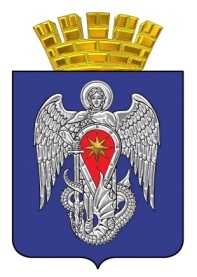 МИХАЙЛОВСКАЯ ГОРОДСКАЯ ДУМАВОЛГОГРАДСКОЙ ОБЛАСТИРЕШЕНИЕПринято Михайловской городской Думой 31 июля 2018 г.                                                                 № 105О внесении изменений в решение Михайловской городской Думы от 25 декабря 2017 года № 40 «О бюджете городского округа город Михайловка на 2018 год и на плановый период 2019 и 2020 годовВ соответствии со статьей 44 Положения о бюджетном процессе в городском округе город Михайловка, утвержденного решением Михайловской городской Думы от 31 марта 2014  года № 867, Михайловская городская Дума РЕШИЛА:Внести в решение Михайловской городской Думы от 25 декабря 2017 года № 40 «О бюджете городского округа город Михайловка на 2018 год и на плановый период 2019 и 2020 годов» следующие изменения:1.Пункт 1 изложить в следующей редакции:«1.Утвердить основные характеристики бюджета городского округа на 2018 год:прогнозируемый общий объем доходов бюджета городского округа в сумме 1564670,6тыс. рублей, в том числе налоговые и неналоговые доходы 793561,0тыс. рублей, безвозмездные поступления от других бюджетов бюджетной системы Российской Федерации в сумме 771059,6 тыс. рублей, безвозмездные поступления от физических и юридических лиц в сумме 50,0 тыс. рублей;общий объем расходов бюджета городского округа в сумме 1611064,9тыс. рублей, в том числе  на исполнение передаваемых полномочий и софинансирование социальных расходов за счет безвозмездных поступлений от других бюджетов бюджетной системы Российской Федерации 773363,6тыс. рублей;прогнозируемый дефицит бюджета городского округа в сумме 46394,3 тыс. рублей,или 9,6  процента  к объему доходов бюджета городского округа без учета утвержденного объема безвозмездных поступлений и доходов, полученных по дополнительным нормативам отчислений.».2.Абзац 1 пункта 17 изложить в следующей редакции:«Утвердить объем бюджетных ассигнований дорожного фонда городского округа на 2018 год в сумме 88192,9 тыс. рублей, на 2019 год в сумме 40669,7 тыс. рублей, на 2020 год в сумме 45346,9 тыс. рублей.».3. Пункт 18 изложить в следующей редакции:«18. Предусмотреть в расходной части бюджета городского округа по подразделу 0412 «Другие вопросы в области национальной экономики» раздела 0400 «Национальная экономика» средства на субсидирование и поддержку субъектов малого и среднего предпринимательства, включая крестьянские (фермерские) хозяйства, в сумме 600,0 тыс. рублей.Предусмотреть на 2018 год в расходной части бюджета городского округа по подразделу 0502 «Коммунальное хозяйство» раздела 0500 «Жилищно-коммунальное хозяйство»: субсидии на компенсацию выпадающих доходов ресурсоснабжающих организаций, связанных с применением ими социальных тарифов на коммунальные ресурсы и услуги технического водоснабжения, поставляемые населению, за счет средств субвенции из областного бюджета в сумме  16357,0 тыс. рублей;субсидию на осуществление капитальных вложений в объекты капитального строительства муниципальной собственности МУП « Михайловское водопроводно-канализационное хозяйство» на реконструкцию скважины № 25, месторасположение Волгоградская область, г. Михайловка (примерно в 2743 м от ориентира СШ № 11 по направлению на Юго-Восток) в сумме 1955,7 тыс. рублей;-средства на увеличение уставного фонда МУП «Михайловское водопроводно-канализационное хозяйство» в сумме 4441,8 тыс. рублей.Порядки предоставления  субсидий, предоставляемых  в соответствии с настоящим пунктом, устанавливаются постановлением администрации городского округа.».4. Приложение № 3 изложить в следующей редакции:5. Приложение № 4 изложить в следующей редакции:6. Приложение № 5изложить в следующей редакции:Перечень объектов строительства (реконструкции, в том числе с элементами реставрации, технического перевооружения) для муниципальных нужд городского округа на 2018 год и на плановый период 2019 и 20207. Приложение № 6изложить в следующей редакции:8.Приложение № 7 изложить в следующей редакции:9. Приложение № 8 изложить в следующей редакции:10.Приложение № 9 изложить в следующей редакции:11.Приложение № 10 изложить в следующей редакции:	12. Приложение № 14 изложить в следующей редакции:Предельная штатная численностьмуниципальных служащих городского округа город Михайловка по главным распорядителям средств бюджета городского округана 2018 год                                                                                                                                       (человек)13. Настоящее решение вступает в силу с момента подписания и подлежит официальному опубликованию.	14. Контроль  исполнения настоящего решения возложить на постоянную комиссию по бюджетной, налоговой, экономической политике и предпринимательству Михайловской городской Думы.Председатель Михайловской городской Думы  Волгоградской области                                                                                 Т.А. Забазнова          Глава городского округагород Михайловка Волгоградской области                                                                                  С.А.Фомин31 июля 2018 г.Распределение бюджетных ассигнований  по разделам и подразделам функциональной классификации расходов бюджета городского округа на 2018 год и на плановый период 2019 и 2020 годовРаспределение бюджетных ассигнований  по разделам и подразделам функциональной классификации расходов бюджета городского округа на 2018 год и на плановый период 2019 и 2020 годовРаспределение бюджетных ассигнований  по разделам и подразделам функциональной классификации расходов бюджета городского округа на 2018 год и на плановый период 2019 и 2020 годовРаспределение бюджетных ассигнований  по разделам и подразделам функциональной классификации расходов бюджета городского округа на 2018 год и на плановый период 2019 и 2020 годовРаспределение бюджетных ассигнований  по разделам и подразделам функциональной классификации расходов бюджета городского округа на 2018 год и на плановый период 2019 и 2020 годовРаспределение бюджетных ассигнований  по разделам и подразделам функциональной классификации расходов бюджета городского округа на 2018 год и на плановый период 2019 и 2020 годовРаспределение бюджетных ассигнований  по разделам и подразделам функциональной классификации расходов бюджета городского округа на 2018 год и на плановый период 2019 и 2020 годовКодНаименованиеСумма, тыс. рублейСумма, тыс. рублейСумма, тыс. рублейСумма, тыс. рублейСумма, тыс. рублейКодНаименование20182018201920192020КодНаименование201820182019201920200100Общегосударственные вопросы174406,0174406,0179156,5179156,5199386,90102Функционирование высшего должностного лица субъекта Российской Федерации и муниципальных образований1740,01740,01740,01740,01740,00103Функционирование законодательных (представительных) органов государственной власти и представительных органов муниципальных образований1766,01766,01766,01766,01766,00104Функционирование Правительства РФ, высших органов государственной власти субъектов Российской Федерации, местных администраций48449,248449,252400,952400,952400,90105Судебная система670,9670,953,353,386,10106Обеспечение деятельности финансовых, налоговых и таможенных органов и органов финансового (финансово-бюджетного) надзора10411,010411,010411,010411,010411,00111Резервные фонды260,4260,4500,0500,0500,00113Другие общегосударственные вопросы111108,5111108,5112285,3112285,3132482,9в т.ч.условно-утвержденные расходы0,00,020265,020265,041435,00300Национальная безопасность и правоохранительная деятельность14357,614357,66345,16345,16345,10309Защита населения и территории от чрезвычайных ситуаций природного и техногенного характера,  гражданская оборона7390,47390,40,00,00,00314Другие вопросы в области национальной безопасности и правоохранительной деятельности6967,26967,26345,16345,16345,10400Национальная экономика109785,1109785,141866,741866,746653,90405Сельское хозяйство378,0378,01197,01197,01307,00409Дорожное хозяйство (дорожные фонды)108707,1108707,140669,740669,745346,90412Другие вопросы в области национальной экономики700,0700,00,00,00,00500Жилищно-коммунальное хозяйство150073,0150073,072730,572730,574070,80501Жилищное хозяйство660,0660,0665,0665,0665,00502Коммунальное хозяйство40447,440447,41218,01218,00,00503Благоустройство98458,398458,362176,662176,664734,90505Другие вопросы в области жилищно-коммунального хозяйства10507,310507,38670,98670,98670,90600Охрана окружающей среды478,8478,80,00,00,00603Охрана объектов растительного и животного мира и среды их обитания478,8478,80,00,00,00700Образование908558,4908558,4850594,7850594,7864068,70701Дошкольное образование302081,2302081,2281929,1281929,1290575,50702Общее образование488340,6488340,6452563,4452563,4461376,70703Дополнительное образование детей62528,962528,961514,561514,561514,50705Профессиональная подготовка, переподготовка и повышение квалификации127,1127,10,00,00,00707Молодежная политика 29275,929275,928048,728048,724063,00709Другие вопросы в области образования26204,726204,726539,026539,026539,00800Культура, кинематография 108691,6108691,6102110,8102110,8105669,00801Культура108691,6108691,6102110,8102110,8105669,01000Социальная политика90924,690924,658554,758554,756220,91001Пенсионное обеспечение7548,07548,06500,06500,06500,01003Социальное обеспечение населения47383,247383,228667,328667,326333,51004Охрана семьи и детства30168,430168,418725,718725,718725,71006Другие вопросы в области социальной политики5825,05825,04661,74661,74661,71100Физическая культура и спорт47591,647591,642621,842621,844501,71101Физическая культура 25071,925071,925621,825621,827501,71102Массовый спорт22519,722519,717000,017000,017000,01200Средства массовой информации3172,23172,23115,33115,33383,11202Периодическая печать и издательства3172,23172,23115,33115,33383,11300Обслуживание государственного и муниципального долга3026,03026,0964,0964,00,01301Обслуживание внутреннего государственного и муниципального долга3026,03026,0964,0964,00,0ИТОГО1611064,91611064,91358060,11358060,11400300,1Распределение бюджетных ассигнований по разделам и подразделам,целевым статьямРаспределение бюджетных ассигнований по разделам и подразделам,целевым статьямРаспределение бюджетных ассигнований по разделам и подразделам,целевым статьямРаспределение бюджетных ассигнований по разделам и подразделам,целевым статьямРаспределение бюджетных ассигнований по разделам и подразделам,целевым статьямРаспределение бюджетных ассигнований по разделам и подразделам,целевым статьямРаспределение бюджетных ассигнований по разделам и подразделам,целевым статьямРаспределение бюджетных ассигнований по разделам и подразделам,целевым статьями видам расходов классификации расходов бюджета городского округа  и видам расходов классификации расходов бюджета городского округа  и видам расходов классификации расходов бюджета городского округа  и видам расходов классификации расходов бюджета городского округа  и видам расходов классификации расходов бюджета городского округа  и видам расходов классификации расходов бюджета городского округа  и видам расходов классификации расходов бюджета городского округа  и видам расходов классификации расходов бюджета городского округа  на 2018 год и на плановый период 2019 и 2020 годовна 2018 год и на плановый период 2019 и 2020 годовна 2018 год и на плановый период 2019 и 2020 годовна 2018 год и на плановый период 2019 и 2020 годовна 2018 год и на плановый период 2019 и 2020 годовна 2018 год и на плановый период 2019 и 2020 годовна 2018 год и на плановый период 2019 и 2020 годовна 2018 год и на плановый период 2019 и 2020 годов                                                                                                                                    тыс. рублей                                                                                                                                    тыс. рублей                                                                                                                                    тыс. рублей                                                                                                                                    тыс. рублей                                                                                                                                    тыс. рублей                                                                                                                                    тыс. рублей                                                                                                                                    тыс. рублей                                                                                                                                    тыс. рублейНаименованиеРазделПодразделЦелевая статья расходов (муниципальная программа и непрограммное направление деятельности)Вид расходов2018 год2019 год 2020 год НаименованиеРазделПодразделЦелевая статья расходов (муниципальная программа и непрограммное направление деятельности)Вид расходов2018 год2019 год 2020 год Общегосударственные вопросы01174406,0179156,5199386,9Функционирование высшего должностного лица субъекта Российской Федерации и муниципального образования 01021740,01740,01740,0Непрограммные направления обеспечения деятельности  органов местного самоуправления010290 0 1740,01740,01740,0Расходы на выплаты персоналу в целях обеспечения выполнения функций (государственными) муниципальными органами, казенными учреждениями, органами управления государственными внебюджетными фондами010290 0 1001740,01740,01740,0Функционирование законодательных (представительных) органов государственной власти и представительных органов муниципальных образований 01031766,01766,01766,0Непрограммные направления обеспечения деятельности  органов местного самоуправления010390 0 1766,01766,01766,0Расходы на выплаты персоналу в целях обеспечения выполнения функций (государственными) муниципальными органами, казенными учреждениями, органами управления государственными внебюджетными фондами010390 0 1001353,01353,01353,0Закупка товаров, работ и услуг для обеспечения государственных (муниципальных) нужд010390 0 200412,0412,0412,0Иные бюджетные ассигнования010390 0 8001,01,01,0Функционирование Правительства РФ, высших  исполнительных органов государственной  власти субъектов РФ, местных администраций 010448449,252400,952400,9Непрограммные направления обеспечения деятельности  органов местного самоуправления010490 0 48449,252400,952400,9Расходы на выплаты персоналу в целях обеспечения выполнения функций (государственными) муниципальными органами, казенными учреждениями, органами управления государственными внебюджетными фондами010490 0 10040874,846267,946267,9Закупка товаров, работ и услуг для обеспечения государственных (муниципальных) нужд010490 0 2007410,26053,06053,0Социальное обеспечение и иные выплаты населению010490 0 30080,20,00,0Иные бюджетные ассигнования010490 0 80084,080,080,0Судебная система010599 0670,953,386,1Непрограммные расходы органов местного самоуправления010599 0670,953,386,1Закупка товаров, работ и услуг для обеспечения государственных (муниципальных) нужд010599 0200571,80,00,0Предоставление субсидий бюджетным, автономным учреждениям и иным некоммерческим организациям010599 060099,153,386,1Обеспечение деятельности финансовых, налоговых и таможенных органов и органов финансового (финансово-бюджетного) надзора010610411,010411,010411,0Непрограммные направления обеспечения деятельности  органов местного самоуправления010690 0 10411,010411,010411,0Расходы на выплаты персоналу в целях обеспечения выполнения функций (государственными) муниципальными органами, казенными учреждениями, органами управления государственными внебюджетными фондами010690 0 1009394,09394,09394,0Закупка товаров, работ и услуг для обеспечения государственных (муниципальных) нужд010690 0 2001009,51009,51009,5Иные бюджетные ассигнования010690 0 8007,57,57,5Резервные фонды0111260,4500,0500,0Непрограммные расходы органов местного самоуправления011199 0 260,4500,0500,0Иные бюджетные ассигнования011199 0 800260,4500,0500,0Другие общегосударственные вопросы0113111108,5112285,3132482,9Муниципальная программа "Развитие территориального общественного самоуправления на территории городского округа город Михайловка Волгоградской области» на 2017-2019 годы011302 01340,00,00,0Иные бюджетные ассигнования011302 08001340,00,00,0Муниципальная программа "Развитие муниципальной службы в городском округе город Михайловка на 2017-2019 годы"011303 02,50,00,0Закупка товаров, работ и услуг для обеспечения государственных (муниципальных) нужд011303 02002,50,00,0Муниципальная программа "Обновление градостроительной документации о градостроительном планировании территорий городского округа город Михайловка Волгоградской области на 2017-2019 годы"011307 010000,00,00,0Предоставление субсидий бюджетным, автономным учреждениям и иным некоммерческим организациям011307 060010000,00,00,0Непрограммные направления обеспечения деятельности  органов местного самоуправления011390 0 20519,619620,818648,4Расходы на выплаты персоналу в целях обеспечения выполнения функций (государственными) муниципальными органами, казенными учреждениями, органами управления государственными внебюджетными фондами011390 0 10019542,917907,817907,8Закупка товаров, работ и услуг для обеспечения государственных (муниципальных) нужд011390 0 200924,21668,0695,6Иные бюджетные ассигнования011390 0 80052,545,045,0Непрограммные расходы органов местного самоуправления011399 0 79246,492664,5113834,5Расходы на выплаты персоналу в целях обеспечения выполнения функций (государственными) муниципальными органами, казенными учреждениями, органами управления государственными внебюджетными фондами011399 0 10049856,044881,844881,8Закупка товаров, работ и услуг для обеспечения государственных (муниципальных) нужд011399 0 20024737,026558,226558,2Капитальные вложения в объекты недвижимого имущества государственной (муниципальной) собственности011399 0 4003000,00,00,0Иные бюджетные ассигнования011399 0 8001653,421224,542394,5Национальная безопасность и правоохранительная деятельность0314357,66345,16345,1Защита населения и территории от чрезвычайных ситуаций природного и техногенного характера, гражданская оборона03097390,40,00,0Муниципальная программа "Обеспечение безопасности жизнедеятельности населения городского округа город Михайловка Волгоградской области на 2017-2019 годы"030904 0 7235,80,00,0Расходы на выплаты персоналу в целях обеспечения выполнения функций (государственными) муниципальными органами, казенными учреждениями, органами управления государственными внебюджетными фондами030904 0 1001088,00,00,0Закупка товаров, работ и услуг для обеспечения государственных (муниципальных) нужд030904 0 2006147,80,00,0Непрограммные расходы органов местного самоуправления030999 0154,60,00,0Предоставление субсидий бюджетным, автономным учреждениям и иным некоммерческим организациям030999 060099,60,00,0Иные бюджетные ассигнования030999 080055,00,00,0Другие вопросы в области национальной безопасности и правоохранительной деятельности03146967,26345,16345,1Муниципальная программа "Обеспечение безопасности жизнедеятельности населения городского округа город Михайловка Волгоградской области на 2017-2019 годы"031404 0 727,50,00,0Закупка товаров, работ и услуг для обеспечения государственных (муниципальных) нужд031404 0 200727,50,00,0Непрограммные расходы органов местного самоуправления031499 0 6239,76345,16345,1Расходы на выплаты персоналу в целях обеспечения выполнения функций (государственными) муниципальными органами, казенными учреждениями, органами управления государственными внебюджетными фондами031499 0 1005238,95378,95378,9Закупка товаров, работ и услуг для обеспечения государственных (муниципальных) нужд031499 0 200248,1235,6235,6Иные бюджетные ассигнования031499 0 800752,7730,6730,6Национальная экономика04109785,141866,746653,9Сельское хозяйство0405378,01197,01307,0Непрограммные расходы органов местного самоуправления040599 0 378,01197,01307,0Закупка товаров, работ и услуг для обеспечения государственных (муниципальных) нужд040599 0 20064,00,00,0Предоставление субсидий бюджетным, автономным учреждениям и иным некоммерческим организациям040599 0 600314,0314,0314,0Иные бюджетные ассигнования040599 08000,0883,0993,0Дорожное хозяйство (дорожные фонды)0409108707,140669,745346,9Муниципальная  программа "Повышение безопасности дорожного движения на территории городского округа город Михайловка Волгоградской области на 2017-2019 годы"040906 0 108607,140669,70,0Закупка товаров, работ и услуг для обеспечения государственных (муниципальных) нужд040906 0 20066514,10,00,0Предоставление субсидий бюджетным, автономным учреждениям и иным некоммерческим организациям040906 0 60042093,040669,70,0Муниципальная программа "Развитие транспортной инфраструктуры городского округа город Михайловка Волгоградской области на 2017-2026 годы"040944 0100,00,00,0Закупка товаров, работ и услуг для обеспечения государственных (муниципальных) нужд040944 0200100,00,00,0Непрограммные расходы органов местного самоуправления040999 00,00,045346,9Предоставление субсидий бюджетным, автономным учреждениям и иным некоммерческим организациям040999 06000,00,045346,9Другие вопросы в области национальной экономики0412700,00,00,0Муниципальная программа "Обновление градостроительной документации о градостроительном планировании территорий городского округа город Михайловка Волгоградской области на 2017-2019 годы"041207 0100,00,00,0Закупка товаров, работ и услуг для обеспечения государственных (муниципальных) нужд041207 0200100,00,00,0Муниципальная программа "Развитие и поддержка малого и среднего предпринимательства городского округа город Михайловка" на 2017-2019 годы041209 0600,00,00,0Иные бюджетные ассигнования041209 0800600,00,00,0Жилищно-коммунальное хозяйство05150073,072730,574070,8Жилищное хозяйство0501660,0665,0665,0Муниципальная программа "Проведение капитального ремонта муниципального жилого фонда на территории городского округа город Михайловка Волгоградской области на 2017-2019 годы"050110 0 300,00,00,0Закупка товаров, работ и услуг для обеспечения государственных (муниципальных) нужд050110 0 200300,00,00,0Непрограммные расходы органов местного самоуправления050199 0 360,0665,0665,0Закупка товаров, работ и услуг для обеспечения государственных (муниципальных) нужд050199 0 200360,0665,0665,0Коммунальное хозяйство050240447,41218,00,0Муниципальная  программа                                     "Развитие и модернизация объектов коммунальной инфраструктуры городского округа город Михайловка Волгоградской области на 2017-2019 годы"050211 0 22822,91218,00,0Капитальные вложения в объекты недвижимого имущества государственной (муниципальной) собственности050211 0 40018381,11218,00,0Иные бюджетные ассигнования050211 08004441,80,00,0Муниципальная программа "Устойчивое развитие сельских территорий на 2014-2017 годы и на период до 2020 года"050233 01077,50,00,0Капитальные вложения в объекты недвижимого имущества государственной (муниципальной) собственности050233 04001077,50,00,0Непрограммные расходы органов местного самоуправления050299 0 16547,00,00,0Закупка товаров, работ и услуг для обеспечения государственных (муниципальных) нужд050299 0200190,0Иные бюджетные ассигнования050299 080016357,00,00,0Благоустройство050398458,362176,664734,9Муниципальная программа "Энергоресурсосбережение и повышение энергоэффективности городского округа город Михайловка на период до 2023 года"050331 0577,623017,924186,8Закупка товаров, работ и услуг для обеспечения государственных (муниципальных) нужд050331 0200577,623017,924186,8Муниципальная программа "Устойчивое развитие сельских территорий на 2014-2017 годы и на период до 2020 года"050333 042,071,60,0Закупка товаров, работ и услуг для обеспечения государственных (муниципальных) нужд050333 020042,071,60,0Ведомственная целевая программа "Благоустройство территории городского округа город Михайловка на 2016-2018 годы"050334 0 27910,90,00,0Предоставление субсидий бюджетным, автономным учреждениям и иным некоммерческим организациям050334 0 60027910,90,00,0Муниципальная программа "Формирование современной городской среды городского округа город Михайловка Волгоградской области на 2018-2022 годы."050347 044003,80,00,0Закупка товаров, работ и услуг для обеспечения государственных (муниципальных) нужд050347 020044003,80,00,0Непрограммные расходы органов местного самоуправления050399 0 25924,039087,140548,1Закупка товаров, работ и услуг для обеспечения государственных (муниципальных) нужд050399 020023623,08667,49100,7Предоставление субсидий бюджетным, автономным учреждениям и иным некоммерческим организациям050399 06002257,630419,731447,4Иные бюджетные ассигнования050399 080043,40,00,0Другие вопросы в области жилищно-коммунального хозяйства050510507,38670,98670,9Муниципальная программа "Содействие занятости населения в городском округе город Михайловка Волгоградской области на 2017-2019 годы"050512 01500,00,00,0Предоставление субсидий бюджетным, автономным учреждениям и иным некоммерческим организациям050512 06001500,00,00,0Непрограммные направления обеспечения деятельности  органов местного самоуправления050590 0687,7343,9343,9Расходы на выплаты персоналу в целях обеспечения выполнения функций (государственными) муниципальными органами, казенными учреждениями, органами управления государственными внебюджетными фондами050590 0100625,2343,9343,9Закупка товаров, работ и услуг для обеспечения государственных (муниципальных) нужд050590 020062,50,00,0Непрограммные расходы органов местного самоуправления050599 0 8319,68327,08327,0Расходы на выплаты персоналу в целях обеспечения выполнения функций (государственными) муниципальными органами, казенными учреждениями, органами управления государственными внебюджетными фондами050599 0 1007499,07499,07499,0Закупка товаров, работ и услуг для обеспечения государственных (муниципальных) нужд050599 0 200718,6726,0726,0Иные бюджетные ассигнования050599 0 800102,0102,0102,0Охрана окружающей среды06478,80,00,0Охрана объектов растительного и животного мира и среды их обитания0603478,80,00,0Непрограммные расходы органов местного самоуправления060399 0478,80,00,0Закупка товаров, работ и услуг для обеспечения государственных (муниципальных) нужд060399 0200478,80,00,0Образование07908558,4850594,7864068,7Дошкольное образование0701302081,2281929,1290575,5Муниципальная программа "Пожарная безопасность в образовательных учреждениях городского округа город Михайловка Волгоградской области" на 2017-2019 годы070114 0 889,80,00,0Предоставление субсидий бюджетным, автономным учреждениям и иным некоммерческим организациям070114 0 600889,80,00,0Муниципальная программа "Медицинское обеспечение в образовательных учреждениях городского округа город Михайловка Волгоградской области" на 2017-2019 годы070115 0 766,20,00,0Предоставление субсидий бюджетным, автономным учреждениям и иным некоммерческим организациям070115 0 600766,20,00,0Муниципальная программа "Совершенствование материально-технической базы образовательных учреждений городского округа город Михайловка Волгоградской области" на 2017-2019 годы070120 01547,30,00,0Предоставление субсидий бюджетным, автономным учреждениям и иным некоммерческим организациям070120 06001547,30,00,0Ведомственная целевая программа "Организация предоставления общедоступного бесплатного дошкольного образования в муниципальных дошкольных образовательных учреждениях городского округа город Михайловка на 2016-2018 годы"070135 0 263610,90,00,0Предоставление субсидий бюджетным, автономным учреждениям и иным некоммерческим организациям070135 0 600263610,90,00,0Ведомственная целевая программа "Обеспечение доступности и качества образования для населения городского округа город Михайловка" на 2016-2018 годы070136 0 35267,00,00,0Расходы на выплаты персоналу в целях обеспечения выполнения функций (государственными) муниципальными органами, казенными учреждениями, органами управления государственными внебюджетными фондами070136 0 10035130,50,00,0Закупка товаров, работ и услуг для обеспечения государственных (муниципальных) нужд070136 0 200136,50,00,0Непрограммные расходы органов местного самоуправления070199 00,0281929,1290575,5Расходы на выплаты персоналу в целях обеспечения выполнения функций (государственными) муниципальными органами, казенными учреждениями, органами управления государственными внебюджетными фондами070199 01000,028526,629949,8Закупка товаров, работ и услуг для обеспечения государственных (муниципальных) нужд070199 02000,0136,5136,5Предоставление субсидий бюджетным, автономным учреждениям и иным некоммерческим организациям070199 06000,0253266,0260489,2Общее образование0702488340,6452563,4461376,7Муниципальная программа "Пожарная безопасность в образовательных учреждениях городского округа город Михайловка Волгоградской области" на 2017-2019 годы070214 0 1988,10,00,0Закупка товаров, работ и услуг для обеспечения государственных (муниципальных) нужд070214 0 2001988,10,00,0Муниципальная программа "Медицинское обеспечение в образовательных учреждениях городского округа город Михайловка Волгоградской области" на 2017-2019 годы070215 0 1139,80,00,0Расходы на выплаты персоналу в целях обеспечения выполнения функций (государственными) муниципальными органами, казенными учреждениями, органами управления государственными внебюджетными фондами070215 0 1002,90,00,0Закупка товаров, работ и услуг для обеспечения государственных (муниципальных) нужд070215 0 2001136,90,00,0Муниципальная программа "Духовно - нравственное воспитание детей и подростков городского округа город Михайловка Волгоградской области" на 2017-2019 годы070217 0 25,00,00,0Закупка товаров, работ и услуг для обеспечения государственных (муниципальных) нужд070217 0 20025,00,00,0Муниципальная программа "Формирование здорового образа жизни обучающихся  городского округа город Михайловка Волгоградской области" на 2017-2019 годы070218 0 50,00,00,0Закупка товаров, работ и услуг для обеспечения государственных (муниципальных) нужд070218 0 20050,00,00,0Муниципальная программа "Одаренные дети" на 2017-2019 годы070219 0 278,00,00,0Расходы на выплаты персоналу в целях обеспечения выполнения функций (государственными) муниципальными органами, казенными учреждениями, органами управления государственными внебюджетными фондами070219 0 100158,20,00,0Закупка товаров, работ и услуг для обеспечения государственных (муниципальных) нужд070219 0 200119,80,00,0Муниципальная программа "Совершенствование материально-технической базы образовательных учреждений" на 2017-2019 годы070220 05513,40,00,0Закупка товаров, работ и услуг для обеспечения государственных (муниципальных) нужд070220 02005513,40,00,0Муниципальная программа "Организация питания, отдыха и оздоровления обучающихся городского округа город Михайловка Волгоградской области" на 2017-2019 годы070225 0 19516,916780,20,0Расходы на выплаты персоналу в целях обеспечения выполнения функций (государственными) муниципальными органами, казенными учреждениями, органами управления государственными внебюджетными фондами070225 0100680,30,00,0Закупка товаров, работ и услуг для обеспечения государственных (муниципальных) нужд070225 0 20018836,616780,20,0Ведомственная целевая программа "Обеспечение доступности и качества образования для населения городского округа город Михайловка" на 2016-2018 годы070236 0 459776,40,00,0Расходы на выплаты персоналу в целях обеспечения выполнения функций (государственными) муниципальными органами, казенными учреждениями, органами управления государственными внебюджетными фондами070236 0 100340612,70,00,0Закупка товаров, работ и услуг для обеспечения государственных (муниципальных) нужд070236 0 200113019,20,00,0Социальное обеспечение и иные выплаты населению070236 0 30040,50,00,0Иные бюджетные ассигнования070236 0 8006104,00,00,0Непрограммные расходы органов местного самоуправления070299 053,0435783,2461376,7Расходы на выплаты персоналу в целях обеспечения выполнения функций (государственными) муниципальными органами, казенными учреждениями, органами управления государственными внебюджетными фондами070299 01000,0326379,5342644,7Закупка товаров, работ и услуг для обеспечения государственных (муниципальных) нужд070299 020053,0104389,1113497,5Иные бюджетные ассигнования070299 08000,05014,65234,5Дополнительное образование детей070362528,961514,561514,5Муниципальная программа "Пожарная безопасность в образовательных учреждениях городского округа город Михайловка Волгоградской области" на 2017-2019 годы070314 024,00,00,0Закупка товаров, работ и услуг для обеспечения государственных (муниципальных) нужд070314 020024,00,00,0Муниципальная программа "Медицинское обеспечение в образовательных учреждениях городского округа город Михайловка Волгоградской области" на 2017-2019 годы070315 094,00,00,0Закупка товаров, работ и услуг для обеспечения государственных (муниципальных) нужд070315 020094,00,00,0Муниципальная программа "Духовно - нравственное воспитание детей и подростков городского округа город Михайловка Волгоградской области" на 2017-2019 годы070317 040,00,00,0Закупка товаров, работ и услуг для обеспечения государственных (муниципальных) нужд070317 020040,00,00,0Муниципальная программа "Одаренные дети" на 2017-2019 годы070319 022,00,00,0Закупка товаров, работ и услуг для обеспечения государственных (муниципальных) нужд070319 020022,00,00,0Муниципальная программа "Совершенствование материально-технической базы образовательных учреждений" на 2017-2019 годы070320 0497,60,00,0Закупка товаров, работ и услуг для обеспечения государственных (муниципальных) нужд070320 0200497,60,00,0Муниципальная программа "Поддержка и развитие детского творчества в учреждениях дополнительного образования детей в сфере культуры городского округа город Михайловка Волгоградской области на 2017-2019 годы"070321 0270,00,00,0Предоставление субсидий бюджетным, автономным учреждениям и иным некоммерческим организациям070321 0600270,00,00,0Муниципальная программа "Комплекс мер по укреплению пожарной безопасности учреждений сферы культуры  городского округа город Михайловка Волгоградской области на 2017-2019 годы"070327 0131,00,00,0Предоставление субсидий бюджетным, автономным учреждениям и иным некоммерческим организациям070327 0600131,00,00,0Ведомственная целевая программа "Организация предоставления общедоступного бесплатного дошкольного образования в муниципальных дошкольных образовательных учреждениях городского округа город Михайловка на 2016-2018 годы"070335 0140,80,00,0Предоставление субсидий бюджетным, автономным учреждениям и иным некоммерческим организациям070335 0600140,80,00,0Ведомственная целевая программа "Обеспечение доступности и качества образования для населения городского округа город Михайловка" на 2016-2018 годы070336 060900,70,00,0Расходы на выплаты персоналу в целях обеспечения выполнения функций (государственными) муниципальными органами, казенными учреждениями, органами управления государственными внебюджетными фондами070336 010019901,30,00,0Закупка товаров, работ и услуг для обеспечения государственных (муниципальных) нужд070336 02002493,40,00,0Предоставление субсидий бюджетным, автономным учреждениям и иным некоммерческим организациям070336 060038461,00,00,0Иные бюджетные ассигнования070336 080045,00,00,0Муниципальная программа "Укрепление и развитие материально-технической базы учреждений культуры и дополнительного образования детей в сфере культуры городского округа город Михайловка на 2018-2020 годы"070339 0196,00,00,0Предоставление субсидий бюджетным, автономным учреждениям и иным некоммерческим организациям070339 0600196,00,00,0Муниципальная программа "Повышение безопасности и антитеррористической защищенности в муниципальных учреждениях в сфере спорта и молодежной политики на 2017-2019 годы 070343 049,30,00,0Закупка товаров, работ и услуг для обеспечения государственных (муниципальных) нужд070343 020049,30,00,0Муниципальная программа "Повышение безопасности и антитеррористической защищенности в учреждениях  сферы культуры городского округа город Михайловка Волгоградской области на 2017-2019 годы 070345 0163,50,00,0Предоставление субсидий бюджетным, автономным учреждениям и иным некоммерческим организациям070345 0600163,50,00,0Непрограммные расходы органов местного самоуправления070399 00,061514,561514,5Расходы на выплаты персоналу в целях обеспечения выполнения функций (государственными) муниципальными органами, казенными учреждениями, органами управления государственными внебюджетными фондами070399 01000,020434,220643,4Закупка товаров, работ и услуг для обеспечения государственных (муниципальных) нужд070399 02000,02388,51920,8Предоставление субсидий бюджетным, автономным учреждениям и иным некоммерческим организациям070399 06000,038646,838918,8Иные бюджетные ассигнования070399 08000,045,031,5Профессиональная подготовка, переподготовка и повышение квалификации0705127,10,00,0Муниципальная программа "Обеспечение безопасности жизнедеятельности населения городского округа город Михайловка Волгоградской области на 2017-2019 годы"070504 010,50,00,0Закупка товаров, работ и услуг для обеспечения государственных (муниципальных) нужд070504 020010,50,00,0Ведомственная целевая программа "Обеспечение доступности и качества образования для населения городского округа город Михайловка" на 2016-2018 годы070536 046,20,00,0Расходы на выплаты персоналу в целях обеспечения выполнения функций (государственными) муниципальными органами, казенными учреждениями, органами управления государственными внебюджетными фондами070536 010037,60,00,0Закупка товаров, работ и услуг для обеспечения государственных (муниципальных) нужд070536 02008,60,00,0Ведомственная целевая программа "Молодежь Михайловки" на 2016-2018 годы070537 07,70,00,0Закупка товаров, работ и услуг для обеспечения государственных (муниципальных) нужд070537 02007,70,00,0Непрограммные направления обеспечения деятельности  органов местного самоуправления070590 01,50,00,0Закупка товаров, работ и услуг для обеспечения государственных (муниципальных) нужд070590 02001,50,00,0Непрограммные расходы органов местного самоуправления070599 061,20,00,0Закупка товаров, работ и услуг для обеспечения государственных (муниципальных) нужд070599 020061,20,00,0Молодежная политика 070729275,928048,724063,0Муниципальная программа "Содействие занятости населения в городском округе город Михайловка на 2017-2019 годы"070712 016,00,00,0Расходы на выплаты персоналу в целях обеспечения выполнения функций (государственными) муниципальными органами, казенными учреждениями, органами управления государственными внебюджетными фондами070712 010016,00,00,0Муниципальная программа "Комплекс мер по укреплению пожарной безопасности муниципальных  учреждений, находящихся в ведении отдела по спорту и молодежной политике администрации городского округа город Михайловка Волгоградской области на 2017-2019 годы"070722 0902,20,00,0Закупка товаров, работ и услуг для обеспечения  государственных (муниципальных) нужд070722 0200440,90,00,0Предоставление субсидий бюджетным, автономным учреждениям и иным некоммерческим организациям070722 0600461,30,00,0Муниципальная программа "Чистое слово на 2017-2019 годы"070723 030,00,00,0Закупка товаров, работ и услуг для обеспечения государственных (муниципальных) нужд070723 020030,00,00,0Муниципальная программа «Профилактика экстремистской деятельности в молодежной среде на территории городского округа город Михайловка Волгоградской области на 2017-2019 годы»070724 060,00,00,0Закупка товаров, работ и услуг для обеспечения государственных (муниципальных) нужд070724 020060,00,00,0Муниципальная программа "Организация питания, отдыха и оздоровления обучающихся городского округа город Михайловка Волгоградской области" на 2017-2019 годы070725 0 11322,511322,50,0Расходы на выплаты персоналу в целях обеспечения выполнения функций (государственными) муниципальными органами, казенными учреждениями, органами управления государственными внебюджетными фондами070725 010066,80,00,0Закупка товаров, работ и услуг для обеспечения государственных (муниципальных) нужд070725 0 20011255,711322,50,0Ведомственная целевая программа "Молодежь Михайловки" на 2016-2018 годы070737 0 16882,60,00,0Расходы на выплаты персоналу в целях обеспечения выполнения функций (государственными) муниципальными органами, казенными учреждениями, органами управления государственными внебюджетными фондами070737 0 10010110,70,00,0Закупка товаров, работ и услуг для государственных (муниципальных) нужд070737 0 2001969,20,00,0Предоставление субсидий бюджетным, автономным учреждениям и иным некоммерческим организациям070737 0 6004769,70,00,0Иные бюджетные ассигнования070737 0 80033,00,00,0Муниципальная программа "Патриотическое воспитание населения городского округа город Михайловка Волгоградской области на 2016-2018 годы"070741 030,00,00,0Закупка товаров, работ и услуг для обеспечения государственных (муниципальных) нужд070741 020030,00,00,0Муниципальная программа "Повышение безопасности и антитеррористической защищенности в муниципальных учреждениях в сфере спорта и молодежной политики на 2017-2019 годы 070743 032,60,00,0Закупка товаров, работ и услуг для обеспечения государственных (муниципальных) нужд070743 020032,60,00,0Непрограммные расходы органов местного самоуправления070799 00,016726,224063,0Расходы на выплаты персоналу в целях обеспечения выполнения функций (государственными) муниципальными органами, казенными учреждениями, органами управления государственными внебюджетными фондами070799 01000,010111,010111,0Закупка товаров, работ и услуг для обеспечения государственных (муниципальных) нужд070799 02000,01893,09042,7Предоставление субсидий бюджетным, автономным учреждениям и иным некоммерческим организациям070799 06000,04689,24876,3Иные бюджетные ассигнования070799 08000,033,033,0Другие вопросы в области образования070926204,726539,026539,0Непрограммные расходы органов местного самоуправления070999 0 26204,726539,026539,0Расходы на выплаты персоналу в целях обеспечения выполнения функций (государственными) муниципальными органами, казенными учреждениями, органами управления государственными внебюджетными фондами070999 0 10024394,724743,024743,0Закупка товаров, работ и услуг для обеспечения государственных (муниципальных) нужд070999 0 2001798,01794,01794,0Иные бюджетные ассигнования070999 0 80012,02,02,0Культура, кинематография 08108691,6102110,8105669,0Культура0801108691,6102110,8105669,0Муниципальная программа "Комплекс мер по укреплению пожарной безопасности учреждений сферы культуры  городского округа город Михайловка Волгоградской области на 2017-2019 годы"080127 02037,60,00,0Закупка товаров, работ и услуг для обеспечения государственных (муниципальных) нужд080127 02001344,50,00,0Предоставление субсидий бюджетным, автономным учреждениям и иным некоммерческим организациям080127 0600693,10,00,0Муниципальная программа "Формирование доступной среды жизнедеятельности для инвалидов и маломобильных групп населения в городском округе город Михайловка" на 2017-2019 годы080132 0748,00,00,0Закупка товаров, работ и услуг для обеспечения государственных (муниципальных) нужд080132 0200544,30,00,0Предоставление субсидий бюджетным, автономным учреждениям и иным некоммерческим организациям080132 0600203,70,00,0Ведомственная целевая программа "Сохранения и развитие культуры городского округа город Михайловка" на 2016-2018 годы080138 0 103904,50,00,0Расходы на выплаты персоналу в целях обеспечения выполнения функций (государственными) муниципальными органами, казенными учреждениями, органами управления государственными внебюджетными фондами080138 0 10029650,00,00,0Закупка товаров, работ и услуг для обеспечения государственных (муниципальных) нужд080138 0 20023274,70,00,0Предоставление субсидий бюджетным, автономным учреждениям и иным некоммерческим организациям080138 0 60050802,80,00,0Иные бюджетные ассигнования080138 0 800177,00,00,0Муниципальная программа "Укрепление и развитие материально-технической базы учреждений культуры и дополнительного образования детей в сфере культуры городского округа город Михайловка на 2018-2020 годы"080139 01604,00,00,0Закупка товаров, работ и услуг для обеспечения государственных (муниципальных) нужд080139 02001604,00,00,0Непрограммные расходы органов местного самоуправления080199 0397,5102110,8105669,0Расходы на выплаты персоналу в целях обеспечения выполнения функций (государственными) муниципальными органами, казенными учреждениями, органами управления государственными внебюджетными фондами080199 01000,031738,932844,8Закупка товаров, работ и услуг для обеспечения государственных (муниципальных) нужд080199 0200397,516671,417252,4Предоставление субсидий бюджетным, автономным учреждениям и иным некоммерческим организациям080199 06000,053506,155370,6Иные бюджетные ассигнования080199 08000,0194,4201,2Социальная политика1090924,658554,756220,9Пенсионное  обеспечение 10017548,06500,06500,0Непрограммные расходы органов местного самоуправления100199 0 7548,06500,06500,0Социальное обеспечение и иные выплаты населению100199 0 3007548,06500,06500,0Социальное обеспечение населения100347383,228667,326333,5Муниципальная программа "Молодой семье - доступное жилье" в городском округе город Михайловка Волгоградской области на 2017-2019 годы100329 0 11494,62333,80,0Социальное обеспечение и иные выплаты населению100329 0 30011494,62333,80,0Непрограммные расходы органов местного самоуправления100399 0 35888,626333,526333,5Закупка товаров, работ и услуг для обеспечения государственных (муниципальных) нужд100399 0 200549,0510,0510,0Социальное обеспечение и иные выплаты населению100399 0 30035339,625823,525823,5Охрана семьи и детства100430168,418725,718725,7Непрограммные расходы органов местного самоуправления100499 0 30168,418725,718725,7Закупка товаров, работ и услуг для обеспечения государственных (муниципальных) нужд100499 0 20052,127,527,5Социальное обеспечение и иные выплаты населению100499 0 30030116,318698,218698,2Другие вопросы в области социальной политики100658254661,74661,7Непрограммные направления обеспечения деятельности  органов местного самоуправления100690 058254661,74661,7Расходы на выплаты персоналу в целях обеспечения выполнения функций (государственными) муниципальными органами, казенными учреждениями, органами управления государственными внебюджетными фондами100690 01004857,44661,74661,7Закупка товаров, работ и услуг для обеспечения государственных (муниципальных) нужд100690 0200967,60,00,0 Физическая культура и спорт1147591,642621,844501,7Физическая культура110125071,925621,827501,7Муниципальная программа "Развитие массовой физической культуры и спорта городского округа город Михайловка Волгоградской области на 2017-2019 годы"110130 024847,225621,80,0Расходы на выплаты персоналу в целях обеспечения выполнения функций (государственными) муниципальными органами, казенными учреждениями, органами управления государственными внебюджетными фондами110130 010022572,123605,40,0Закупка товаров, работ и услуг для обеспечения государственных (муниципальных) нужд110130 02001950,11729,50,0Иные бюджетные ассигнования110130 0800325,0286,90,0Муниципальная программа "Повышение безопасности и антитеррористической защищенности в муниципальных учреждениях в сфере спорта и молодежной политики на 2017-2019 годы 110143 0224,70,00,0Закупка товаров, работ и услуг для обеспечения государственных (муниципальных) нужд110143 0200224,70,00,0Непрограммные расходы органов местного самоуправления110199 00,00,027501,7Расходы на выплаты персоналу в целях обеспечения выполнения функций (государственными) муниципальными органами, казенными учреждениями, органами управления государственными внебюджетными фондами110199 01000,00,025440,5Закупка товаров, работ и услуг для обеспечения государственных (муниципальных) нужд110199 02000,00,01747,2Иные бюджетные ассигнования110199 08000,00,0314,0Массовый спорт110222519,717000,017000,0Муниципальная программа "Содействие занятости населения в городском округе город Михайловка Волгоградской области на 2017-2019 годы"110212 0451,90,00,0Предоставление субсидий бюджетным, автономным учреждениям и иным некоммерческим организациям110212 0600451,90,00,0Муниципальная программа "Развитие массовой физической культуры и спорта городского округа город Михайловка Волгоградской области на 2017-2019 годы"110230 0 21628,217000,00,0Закупка товаров, работ и услуг для обеспечения государственных (муниципальных) нужд110230 0200172,9100,00,0Капитальные вложения в объекты недвижимого имущества государственной (муниципальной) собственности110230 04004767,00,00,0Предоставление субсидий бюджетным, автономным учреждениям и иным некоммерческим организациям110230 0 60016688,316900,00,00Муниципальная программа "Формирование доступной среды жизнедеятельности для инвалидов и маломобильных групп населения в городском округе город Михайловка" на 2017-2019 годы110232 0439,60,00,0Предоставление субсидий бюджетным, автономным учреждениям и иным некоммерческим организациям110232 0600439,60,00,00Непрограммные расходы органов местного самоуправления110299 00,00,017000,0Закупка товаров, работ и услуг для обеспечения государственных (муниципальных) нужд11 0299 02000,00,0100,00Предоставление субсидий бюджетным, автономным учреждениям и иным некоммерческим организациям110299 06000,00,016900,00Средства массовой информации123172,23115,33383,1Периодическая печать и издательства12023172,23115,33383,1Непрограммные расходы органов местного самоуправления120299 0 3172,23115,33383,1Предоставление субсидий бюджетным, автономным учреждениям и иным некоммерческим организациям120299 0 6003172,23115,33383,1Обслуживание государственного и муниципального долга133026,0964,00,0Обслуживание государственного внутреннего и муниципального долга13013026,0964,00,0Непрограммные расходы органов местного самоуправления130199 0 3026,0964,00,0Обслуживание государственного (муниципального) долга130199 0 7003026,0964,00,0Итого расходов1611064,91358060,11400300,1Наименование отрасли, объектаСумма  тыс. руб.Сумма  тыс. руб.Сумма  тыс. руб.Сумма  тыс. руб.Сумма  тыс. руб.Сумма  тыс. руб.Сумма  тыс. руб.Наименование отрасли, объектаРПР     КЦСРКВРв том числе по годамв том числе по годамв том числе по годамНаименование отрасли, объектаРПР     КЦСРКВР201820192020Общегосударственные вопросы01Другие общегосударственные вопросы0113Непрограммные расходы органов местного самоуправления011399 03000,00,00,0в том числе по объектам:Нежилое здание в х. Большой Михайловского района. Строительство.011399 04003000,00,00,0Итого:01133000,00,00,0Жилищно-коммунальное хозяйство05Коммунальное хозяйство0502Муниципальная  программа                                     "Развитие и модернизация объектов коммунальной инфраструктуры городского округа город Михайловка на 2017-2019 годы"050211 018381,11218,00,0в том числе по объектам:Реконструкция водопроводной сети с кадастровым номером 34:37:000000:2421 в г. Михайловка (ул. Академическая)050211 0400377,40,00,0Строительство системы водоотведения по ул. Лазурной пос. Отрадное. Проектно-сметная документации.050211 0400250,00,00,0Субсидия на осуществление капитальных вложений МУП «Михайловское водопроводно-канализационное хозяйство» в объект: «Реконструкция скважины № 25, месторасположение: Волгоградская область, г. Михайловка (примерно в 2743 м от ориентира СШ № 11 по направлению на Юго-Восток050211 04001955,70,00,0Магистральный водовод от фильтровальной станции до ул. Столбовая городского округа г. Михайловка Волгоградской области. 2й этап. Проектно-сметная документации. Госэкспертиза. Строительство.050211 040014580,00,00,0в том числе средства областного бюджета9100,00,00,0Водовод х. Глинище, х.Сухов-2. Строительство050211 01218,01218,00,0Итого:050218381,11218,00,0Физическая культура и спорт11Массовый спорт1102Муниципальная программа "Развитие массовой физической культуры и спорта городского округа город Михайловка Волгоградской области на 2017-2019 годы»110230 04767,00,00,0в том числе по объектам:Многофункциональная игровая площадка площадью 800 м2 с детским спортивно-оздоровительным комплексом Волгоградская область, г. Михайловка ул. Энгельса, 14, 14а- ул. Обороны, 57,59,59а110230 04004767,00,00,0в том числе средства федерального бюджета110230 04001872,90,00,0в том числе средства областного бюджета110230 04001394,10,00,0Итого:11024767,00,00,0Всего:26148,11218,00,0Распределение бюджетных ассигнованийРаспределение бюджетных ассигнованийРаспределение бюджетных ассигнованийРаспределение бюджетных ассигнованийРаспределение бюджетных ассигнованийРаспределение бюджетных ассигнованийРаспределение бюджетных ассигнованийна реализацию муниципальных  программ на 2018 годна реализацию муниципальных  программ на 2018 годна реализацию муниципальных  программ на 2018 годна реализацию муниципальных  программ на 2018 годна реализацию муниципальных  программ на 2018 годна реализацию муниципальных  программ на 2018 годна реализацию муниципальных  программ на 2018 годи на плановый период 2019 и 2020 годови на плановый период 2019 и 2020 годови на плановый период 2019 и 2020 годови на плановый период 2019 и 2020 годови на плановый период 2019 и 2020 годови на плановый период 2019 и 2020 годови на плановый период 2019 и 2020 годовНаименованиеПрограмма (подпрограмма, основное мероприятие)Сумма тыс.руб.Сумма тыс.руб.Сумма тыс.руб.Сумма тыс.руб.Сумма тыс.руб.НаименованиеПрограмма (подпрограмма, основное мероприятие)20182018201920192020Муниципальная программа "Развитие территориального общественного самоуправления на территории городского округа город Михайловка Волгоградской области» на 2017-2019 годы02 0 001340,01340,00,00,00,0Основное мероприятие "Организация проведения конкурсов"02 0 021340,01340,00,00,00,0Муниципальная программа "Развитие муниципальной службы в городском округе город Михайловка на 2017-2019 годы"03 0 002,52,50,00,00,0Основное мероприятие "Повышение квалификации муниципальных служащих"03 0 012,52,50,00,00,0Муниципальная программа "Обеспечение безопасности жизнедеятельности населения городского округа город Михайловка Волгоградской области на 2017-2019 годы"7973,87973,80,00,00,0Основное мероприятие "Обеспечение гражданской обороны"04 0 01348,3348,30,00,00,0Основное мероприятие "Предупреждение и ликвидация последствий чрезвычайных ситуаций природного и техногенного характера"04 0 026898,06898,00,00,00,0Основное мероприятие "Обеспечение первичных мер пожарной безопасности и безопасности людей на водных объектах"04 0 03727,5727,50,00,00,0Муниципальная  программа "Повышение безопасности дорожного движения на территории городского округа город Михайловка Волгоградской области на 2017-2019 годы"06 0 00108607,1108607,140669,740669,70,0Основное мероприятие "Ремонт и содержание автомобильных дорог общего пользования муниципального значения и дворовых территорий многоквартирных домов и проездов к дворовым территориям"06 0 01104607,1104607,139169,739169,70,0Основное мероприятие "Устройство и обслуживание светофорных объектов на дорогах"06 0 021500,01500,01500,01500,00,0Основное мероприятие "Организация дорожного движения"06 0 032500,02500,00,00,00,0Муниципальная программа                     "Обновление градостроительной документации о градостроительном планировании территорий городского округа город Михайловка  Волгоградской области на 2017-2019 годы"07 0 0010100,010100,00,00,00,0Основное мероприятие "Разработка проекта Правил землепользования и застройки городского округа"07 0 0110100,010100,00,00,00,0Муниципальная программа «Развитие и поддержка малого и среднего предпринимательства городского округа город Михайловка» на 2017-2019 годы09 0 00600,0600,00,00,00,0Основное мероприятие "Субсидирование и поддержка субъектов малого и среднего предпринимательства, включая крестьянские (фермерские) хозяйства"09 0 01600,0600,00,00,00,0Муниципальная программа "Проведение капитального ремонта муниципального жилого фонда на территории городского округа город Михайловка Волгоградской области на 2017-2019 годы"10 0 00300,0300,00,00,00,0Основное мероприятие  "Проведение капитального ремонта муниципального жилого фонда городского округа"10 0 01300,0300,00,00,00,0Муниципальная  программа                                     "Развитие и модернизация объектов коммунальной инфраструктуры городского округа город Михайловка Волгоградской области на 2017-2019 годы"11 0 0022822,922822,91218,01218,00,0Основное мероприятие "Капитальные вложения в объекты коммунальной инфраструктуры городского округа"11 0 0118381,118381,11218,01218,00,0Основное мероприятие "Взносы в уставный фонд"11 0 024441,84441,80,00,00,0Муниципальная программа "Содействие занятости населения в городском округе город Михайловка Волгоградской области на 2017-2019 годы"12 0 001967,91967,90,00,00,0Основное мероприятие "Организация временного трудоустройства несовершеннолетних граждан"12 0 01467,9467,90,00,00,0Основное мероприятие "Организация общественных работ"12 0 021500,01500,00,00,00,0Муниципальная программа "Пожарная безопасность в образовательных учреждениях городского округа город Михайловка Волгоградской области" на 2017-2019 годы14 0 002901,92901,90,00,00,0Основное мероприятие "Обеспечение мер пожарной безопасности"14 0 012901,92901,90,00,00,0Муниципальная программа "Медицинское обеспечение в образовательных учреждениях городского округа город Михайловка Волгоградской области" на 2017-2019 годы15 0 002000,02000,00,00,00,0Основное мероприятие "Обеспечение проведения медицинских осмотров работников и санитарного минимума"15 0 012000,02000,00,00,00,0Муниципальная программа "Духовно - нравственное воспитание детей и подростков городского округа город Михайловка Волгоградской области" на 2017-2019 годы17 0 0065,065,00,00,00,0Основное мероприятие "Духовно - нравственное воспитание детей и подростков"17 0 0165,065,00,00,00,0Муниципальная программа "Формирование здорового образа жизни обучающихся  городского округа город Михайловка Волгоградской области" на 2017-2019 годы18 0 0050,050,00,00,00,0Основное мероприятие "Обеспечение информационно-пропагандистской работы по формированию навыков ведения здорового образа жизни"18 0 0150,050,00,00,00,0Муниципальная программа "Одаренные дети" на 2017-2019 годы19 0 00300,0300,00,00,00,0Основное мероприятие "Создание системы поддержки и условий для выявления и развития талантливых и одаренных детей и подростков"19 0 01300,0300,00,00,00,0Муниципальная программа "Совершенствование материально-технической базы образовательных учреждений городского округа город Михайловка Волгоградской области" на 2017-2019 годы20 0 007558,37558,30,00,00,0Основное мероприятие "Проведение текущих и капитальных ремонтов образовательных учреждений"20 0 016935,16935,10,00,00,0Основное мероприятие "Оборудование зданий и помещений образовательных учреждений"20 0 02623,2623,20,00,00,0Муниципальная программа «Поддержка и развитие детского творчества в учреждениях дополнительного образования детей в сфере культуры городского округа город Михайловка Волгоградской области на 2017-2019 годы21 0 00270,0270,00,00,00,0Основное мероприятие "Развитие творческих способностей детей и подростков"21 0 01270,0270,00,00,00,0Муниципальная программа "Комплекс мер по укреплению пожарной безопасности муниципальных  учреждений, находящихся в ведении отдела по спорту и молодежной политике администрации городского округа город Михайловка Волгоградской области на 2017-2019 годы"22 0 00902,2902,20,00,00,0Основное мероприятие "Обеспечение мер пожарной безопасности"22 0 01902,2902,20,00,00,0Муниципальная программа «Чистое слово» на 2017-2019 годы23 0 0030,030,00,00,00,0Основное мероприятие "Духовно - нравственное воспитание молодежи"23 0 0130,030,00,00,00,0Муниципальная программа «Профилактика экстремистской деятельности в молодежной среде на территории городского округа город Михайловка Волгоградской области на 2017-2019 годы»24 0 0060,060,00,00,00,0Основное мероприятие "Организация профилактики экстремистской деятельности в молодежной среде"24 0 0160,060,00,00,00,0Муниципальная программа "Организация питания, отдыха и оздоровления обучающихся городского округа город Михайловка Волгоградской области" на 2017-2019 годы25 0 0030839,430839,428102,728102,70,0Основное мероприятие "Оздоровительная кампания детей"25 0 0111322,511322,511322,511322,50,0Основное мероприятие "Реализация Закона Волгоградской области от 10 ноября 2005 г. N 1111-ОД "Об организации питания обучающихся (1 - 11 классы) в общеобразовательных организациях Волгоградской области""25 0 0219516,919516,916780,216780,20,0Муниципальная программа "Комплекс мер по укреплению пожарной безопасности учреждений сферы культуры  городского округа город Михайловка Волгоградской области" на 2017-2019 годы27 0 002168,62168,60,00,00,0Основное мероприятие "Обеспечение мер пожарной безопасности"27 0 012168,62168,60,00,00,0Муниципальная программа "Молодой семье - доступное жилье" в городском округе город Михайловка Волгоградской области на 2017-2019 годы29 0 0011494,611494,62333,82333,80,0Основное мероприятие "Обеспечение жильем молодых семей"29 0 0111494,611494,62333,82333,80,0Муниципальная программа "Развитие массовой физической культуры и спорта городского округа город Михайловка Волгоградской области на 2017-2019 годы"30 0 0046475,446475,442621,842621,80,0Основное мероприятие "Обеспечение деятельности учреждений в области физической культуры и спорта, проведение физкультурных мероприятий"30 0 0124847,224847,225621,825621,80,0Основное мероприятие "Обеспечение деятельности учреждений в сфере массового спорта, проведение массовых спортивных мероприятий"30 0 0216788,316788,317000,017000,00,0Основное мероприятие "Развитие инфраструктуры и материально-технической базы для занятий физической культурой и спортом в городском округе"30 0 034839,94839,90,00,00,0Муниципальная  программа                                     "Энергосбережение и повышение энергетической эффективности городского округа город Михайловка на период до 2023 года"31 0 00577,6577,623017,923017,924186,8Основное мероприятие "Энергоресурсосбережение и повышение энергоэффективности комплекса уличного освещения на территории городского округа"31 0 04577,6577,623017,923017,924186,8Муниципальная программа "Формирование доступной среды жизнедеятельности для инвалидов и маломобильных групп населения в городском округе город Михайловка Волгоградской области" на 2017-2019 годы32 0 001187,61187,60,00,00,0Основное мероприятие "Формирование доступной среды жизнедеятельности для инвалидов и других маломобильных групп населения в городском округе город"32 0 011187,61187,60,00,00,0Муниципальная программа "Устойчивое развитие сельских территорий на 2014-2017 годы и на период до 2020 года"33 0 001119,51119,571,671,60,0Основное мероприятие "Капитальные вложения в объекты коммунальной инфраструктуры городского округа"33 0 011077,51077,50,00,00,0Основное мероприятие "Грантовая поддержка местных инициатив граждан, проживающих в сельской местности"33 0 0242,042,071,671,60,0Муниципальная программа "Укрепление и развитие материально-технической базы учреждений культуры и дополнительного образования детей в сфере культуры городского округа город Михайловка на 2018-2020 годы"39 0 001800,01800,00,00,00,0Основное мероприятие "Проведение текущих и капитальных ремонтов  учреждений культуры"39 0 011342,61342,60,00,00,0Основное мероприятие "Оборудование и оснащение зданий и помещений"39 0 02457,4457,40,00,00,0Муниципальная программа "Патриотическое воспитание населения городского округа город Михайловка Волгоградской области на 2016-2018 годы"41 0 0030,030,00,00,00,0Основное мероприятие"Гражданско - патриотическое воспитание населения"41 0 0130,030,00,00,00,0Муниципальная программа "Повышение безопасности и антитеррористической защищенности в муниципальных учреждениях в сфере спорта и молодежной политики на 2017-2019 годы"43 0 00306,6306,60,00,00,0Основное мероприятие "Обеспечение безопасности пребывания детей, подростков и молодежи в муниципальных учреждениях"43 0 01306,6306,60,00,00,0Муниципальная программа "Развитие транспортной инфраструктуры городского округа город Михайловка Волгоградской области на 2017-2026 годы"44 0 00100,0100,00,00,00,0Основное мероприятие "Создание условий для функционирования транспортной системы и повышения уровня безопасности дорожного движения"44 0 01100,0100,00,00,00,0Муниципальная программа "Повышение безопасности и антитеррористической защищенности в учреждениях сферы культуры городского округа город Михайловка Волгоградской области" на 2017-2019 годы45 0 00163,5163,50,00,00,0Основное мероприятие "Обеспечение безопасности пребывания жителей городского округа в муниципальных учреждениях"45 0 01163,5163,50,00,00,0Муниципальная программа "Формирование современной городской среды городского округа город Михайловка Волгоградской области на 2018-2022 годы"47 0 0044003,844003,80,00,00,0Основное мероприятие " Благоустройство общественных территорий"47 0 0225072,125072,10,00,00,0Основное мероприятие " Благоустройство сельских территорий"47 0 0318931,718931,70,00,00,0Всего:308118,2308118,2138035,5138035,524186,8Распределение бюджетных ассигнованийРаспределение бюджетных ассигнованийРаспределение бюджетных ассигнованийРаспределение бюджетных ассигнованийРаспределение бюджетных ассигнованийРаспределение бюджетных ассигнованийна реализацию ведомственных целевых программ на 2018 годна реализацию ведомственных целевых программ на 2018 годна реализацию ведомственных целевых программ на 2018 годна реализацию ведомственных целевых программ на 2018 годна реализацию ведомственных целевых программ на 2018 годна реализацию ведомственных целевых программ на 2018 годи на плановый период 2019 и 2020 годови на плановый период 2019 и 2020 годови на плановый период 2019 и 2020 годови на плановый период 2019 и 2020 годови на плановый период 2019 и 2020 годови на плановый период 2019 и 2020 годовНаименованиеПрограммное направление расходов Вид расходовСумма тыс.руб.Сумма тыс.руб.Сумма тыс.руб.НаименованиеПрограммное направление расходов Вид расходов201820192020Ведомственная целевая программа "Благоустройство территории городского округа город Михайловка на 2016-2018 годы"34 0 27910,90,00,0Предоставление субсидий бюджетным, автономным учреждениям и иным некоммерческим организациям34 0 60027910,90,00,0Ведомственная целевая программа "Организация предоставления общедоступного бесплатного дошкольного образования в муниципальных дошкольных образовательных учреждениях городского округа город Михайловка на 2016-2018 годы"35 0 263751,70,00,0Предоставление субсидий бюджетным, автономным учреждениям и иным некоммерческим организациям35 0 600263751,70,00,0Ведомственная целевая программа "Обеспечение доступности и качества образования для населения городского округа город Михайловка" на 2016-2018 годы36 0 555990,30,00,0Расходы на выплаты персоналу в целях обеспечения выполнения функций (государственными) муниципальными органами, казенными учреждениями, органами управления государственными внебюджетными фондами36 0 100395682,10,00,0Закупка товаров, работ и услуг для обеспечения государственных (муниципальных) нужд36 0 200115657,70,00,0Предоставление субсидий бюджетным, автономным учреждениям и иным некоммерческим организациям36 060038461,00,00,0Социальное обеспечение и иные выплаты населению36 030040,50,00,0Иные бюджетные ассигнования36 0 8006149,00,00,0Ведомственная целевая программа "Молодежь Михайловки" на 2016-2018 годы37 0 16890,30,00,0Расходы на выплаты персоналу в целях обеспечения выполнения функций (государственными) муниципальными органами, казенными учреждениями, органами управления государственными внебюджетными фондами37 0 10010110,70,00,0Закупка товаров, работ и услуг для обеспечения государственных (муниципальных) нужд37 0 2001976,90,00,0Предоставление субсидий бюджетным, автономным учреждениям и иным некоммерческим организациям37 0 6004769,70,00,0Иные бюджетные ассигнования37 0 80033,00,00,0Ведомственная целевая программа "Сохранения и развитие культуры городского округа город Михайловка" на 2016-2018 годы38 0 103904,50,00,0Расходы на выплаты персоналу в целях обеспечения выполнения функций (государственными) муниципальными органами, казенными учреждениями, органами управления государственными внебюджетными фондами38 0 10029650,00,00,0Закупка товаров, работ и услуг для обеспечения государственных (муниципальных) нужд38 0 20023274,70,00,0Предоставление субсидий бюджетным, автономным учреждениям и иным некоммерческим организациям38 0 60050802,80,00,0Иные бюджетные ассигнования38 0 800177,00,00,0Всего:968447,70,00,0Распределение бюджетных ассигнований по разделам, подразделам, целевым статьям и видам расходов бюджета в составе ведомственной структуры расходов бюджета городского округа Распределение бюджетных ассигнований по разделам, подразделам, целевым статьям и видам расходов бюджета в составе ведомственной структуры расходов бюджета городского округа Распределение бюджетных ассигнований по разделам, подразделам, целевым статьям и видам расходов бюджета в составе ведомственной структуры расходов бюджета городского округа Распределение бюджетных ассигнований по разделам, подразделам, целевым статьям и видам расходов бюджета в составе ведомственной структуры расходов бюджета городского округа Распределение бюджетных ассигнований по разделам, подразделам, целевым статьям и видам расходов бюджета в составе ведомственной структуры расходов бюджета городского округа Распределение бюджетных ассигнований по разделам, подразделам, целевым статьям и видам расходов бюджета в составе ведомственной структуры расходов бюджета городского округа Распределение бюджетных ассигнований по разделам, подразделам, целевым статьям и видам расходов бюджета в составе ведомственной структуры расходов бюджета городского округа Распределение бюджетных ассигнований по разделам, подразделам, целевым статьям и видам расходов бюджета в составе ведомственной структуры расходов бюджета городского округа  на 2018 год на 2018 год на 2018 год на 2018 год на 2018 год на 2018 год на 2018 год на 2018 годНаименованиеКод            ведомстваРазделПодразделЦелевая статья расходов (муниципальная программа и непрограммное направление деятельности)Вид расходов2018 год (сумма тыс.руб.)НаименованиеКод            ведомстваРазделПодразделЦелевая статья расходов (муниципальная программа и непрограммное направление деятельности)Вид расходов2018 год (сумма тыс.руб.)Финансовый отдел администрации городского округа город Михайловка Волгоградской области7508906,4Общегосударственные вопросы750018906,4Обеспечение деятельности финансовых, налоговых и таможенных органов и органов финансового (финансово-бюджетного) надзора75001068646,0Непрограммные направления обеспечения деятельности  органов местного самоуправления750010690 08646,0Расходы на выплаты персоналу в целях обеспечения выполнения функций (государственными) муниципальными органами, казенными учреждениями, органами управления государственными внебюджетными фондами750010690 01007812,0Закупка товаров, работ и услуг для обеспечения государственных (муниципальных) нужд750010690 0200833,5Иные бюджетные ассигнования750010690 08000,5Резервные фонды7500111260,4Непрограммные расходы органов местного самоуправления750011199 0260,4Иные бюджетные ассигнования750011199 0800260,4Михайловская городская Дума Волгоградской области7511883,0Общегосударственные вопросы751011883,0Функционирование законодательных (представительных) органов государственной власти и представительных органов муниципальных образований 75101031766,0Непрограммные направления обеспечения деятельности  органов местного самоуправления751010390 0 1766,0Расходы на выплаты персоналу в целях обеспечения выполнения функций (государственными) муниципальными органами, казенными учреждениями, органами управления государственными внебюджетными фондами751010390 0 1001353,0Закупка товаров, работ и услуг для обеспечения государственных (муниципальных) нужд751010390 0 200412,0Иные бюджетные ассигнования751010390 0 8001,0Другие общегосударственные вопросы7510113117,0Непрограммные расходы органов местного самоуправления751011399 0 117,0Закупка товаров, работ и услуг для обеспечения государственных (муниципальных) нужд751011399 0 20017,0Иные бюджетные ассигнования751011399 0 800100,0Администрация городского округа город Михайловка Волгоградской области7521598510,5Общегосударственные вопросы75201161851,6Функционирование высшего должностного лица субъекта Российской Федерации и муниципального образования 75201021740,0Непрограммные направления обеспечения деятельности  органов местного самоуправления752010290 01740,0Расходы на выплаты персоналу в целях обеспечения выполнения функций (государственными) муниципальными органами, казенными учреждениями, органами управления государственными внебюджетными фондами752010290 01001740,0Функционирование Правительства РФ, высших  исполнительных органов государственной  власти субъектов РФ, местных администраций 752010448449,2Непрограммные направления обеспечения деятельности  органов местного самоуправления752010490 048449,2Расходы на выплаты персоналу в целях обеспечения выполнения функций (государственными) муниципальными органами, казенными учреждениями, органами управления государственными внебюджетными фондами752010490 010040874,8Закупка товаров, работ и услуг для обеспечения государственных (муниципальных) нужд752010490 02007410,2Социальное обеспечение и иные выплаты населению752010490 030080,2Иные бюджетные ассигнования752010490 080084,0Судебная система7520105670,9Непрограммные расходы органов местного самоуправления752010599 0670,9Закупка товаров, работ и услуг для обеспечения государственных (муниципальных) нужд752010599 0200571,8Предоставление субсидий бюджетным, автономным учреждениям и иным некоммерческим организациям752010599 060099,1Другие общегосударственные вопросы7520113110991,5Муниципальная программа "Развитие территориального общественного самоуправления на территории городского округа город Михайловка Волгоградской области» на 2017-2019 годы752011302 01340,0Иные бюджетные ассигнования752011302 08001340,0Муниципальная программа "Развитие муниципальной службы в городском округе город Михайловка на 2017-2019 годы"752011303 02,5Закупка товаров, работ и услуг для обеспечения государственных (муниципальных) нужд752011303 02002,5Муниципальная программа "Обновление градостроительной документации о градостроительном планировании территорий городского округа город Михайловка Волгоградской области на 2017-2019 годы"752011307 010000,0Предоставление субсидий бюджетным, автономным учреждениям и иным некоммерческим организациям752011307 060010000,0Непрограммные направления обеспечения деятельности  органов местного самоуправления752011390 0 20519,6Расходы на выплаты персоналу в целях обеспечения выполнения функций (государственными) муниципальными органами, казенными учреждениями, органами управления государственными внебюджетными фондами752011390 0 10019542,9Закупка товаров, работ и услуг для обеспечения государственных (муниципальных) нужд752011390 0 200924,2Иные бюджетные ассигнования752011390 0 80052,5Непрограммные расходы органов местного самоуправления752011399 0 79129,4Расходы на выплаты персоналу в целях обеспечения выполнения функций (государственными) муниципальными органами, казенными учреждениями, органами управления государственными внебюджетными фондами752011399 0 10049856,0Закупка товаров, работ и услуг для обеспечения государственных (муниципальных) нужд752011399 0 20024720,0Капитальные вложения в объекты недвижимого имущества государственной (муниципальной) собственности752011399 0 4003000,0Иные бюджетные ассигнования752011399 0 8001553,4Национальная безопасность и правоохранительная деятельность7520314357,6Защита населения и территории от чрезвычайных ситуаций природного и техногенного характера, гражданская оборона75203097390,4Муниципальная программа "Обеспечение безопасности жизнедеятельности населения городского округа город Михайловка Волгоградской области на 2017-2019 годы"752030904 0 7235,8Расходы на выплаты персоналу в целях обеспечения выполнения функций (государственными) муниципальными органами, казенными учреждениями, органами управления государственными внебюджетными фондами752030904 0 1001088,0Закупка товаров, работ и услуг для обеспечения государственных (муниципальных) нужд752030904 0 2006147,8Непрограммные расходы органов местного самоуправления752030999 0154,6Предоставление субсидий бюджетным, автономным учреждениям и иным некоммерческим организациям752030999 060099,6Иные бюджетные ассигнования752030999 080055,0Другие вопросы в области национальной безопасности и правоохранительной деятельности75203146967,2Муниципальная программа "Обеспечение безопасности жизнедеятельности населения городского округа город Михайловка Волгоградской области на 2017-2019 годы"752031404 0 727,5Закупка товаров, работ и услуг для обеспечения государственных (муниципальных) нужд752031404 0 200727,5Непрограммные расходы органов местного самоуправления752031499 0 6239,7Расходы на выплаты персоналу в целях обеспечения выполнения функций (государственными) муниципальными органами, казенными учреждениями, органами управления государственными внебюджетными фондами752031499 0 1005238,9Закупка товаров, работ и услуг для обеспечения государственных (муниципальных) нужд752031499 0 200248,1Иные бюджетные ассигнования752031499 0 800752,7Национальная экономика75204109785,1Сельское хозяйство7520405378,0Непрограммные расходы органов местного самоуправления752040599 0 378,0Закупка товаров, работ и услуг для обеспечения государственных (муниципальных) нужд752040599 020064,0Предоставление субсидий бюджетным, автономным учреждениям и иным некоммерческим организациям752040599 0 600314,0Дорожное хозяйство (дорожные фонды)7520409108707,1Муниципальная  программа "Повышение безопасности дорожного движения на территории городского округа город Михайловка Волгоградской области на 2017-2019 годы"752040906 0108607,1Закупка товаров, работ и услуг для обеспечения государственных (муниципальных) нужд752040906 020066514,1Предоставление субсидий бюджетным, автономным учреждениям и иным некоммерческим организациям752040906 060042093,0Муниципальная программа "Развитие транспортной инфраструктуры городского округа город Михайловка Волгоградской области на 2017-2026 годы"752040944 0100,0Закупка товаров, работ и услуг для обеспечения государственных (муниципальных) нужд752040944 0200100,0Другие вопросы в области национальной экономики7520412700,0Муниципальная программа "Обновление градостроительной документации о градостроительном планировании территорий городского округа город Михайловка Волгоградской области на 2017-2019 годы"752041207 0100,0Закупка товаров, работ и услуг для обеспечения государственных (муниципальных) нужд752041207 0200100,0Муниципальная программа "Развитие и поддержка малого и среднего предпринимательства городского округа город Михайловка" на 2017-2019 годы752041209 0600,0Иные бюджетные ассигнования752041209 0800600,0Жилищно-коммунальное хозяйство75205150073,0Жилищное хозяйство7520501660,0Муниципальная программа "Проведение капитального ремонта муниципального жилого фонда на территории городского округа город Михайловка Волгоградской области на 2017-2019 годы"752050110 0300,0Закупка товаров, работ и услуг для обеспечения государственных (муниципальных) нужд752050110 0200300,0Непрограммные расходы органов местного самоуправления752050199 0 360,0Закупка товаров, работ и услуг для обеспечения государственных (муниципальных) нужд752050199 0 200360,0Коммунальное хозяйство752050240447,4Муниципальная  программа "Развитие и модернизация объектов коммунальной инфраструктуры городского округа город Михайловка на 2017-2019 годы"752050211 0 22822,9Капитальные вложения в объекты недвижимого имущества государственной (муниципальной) собственности752050211 0 40018381,1Иные бюджетные ассигнования752050211 0 8004441,8Муниципальная программа "Устойчивое развитие сельских территорий на 2014-2017 годы и на период до 2020 года"752050233 01077,5Капитальные вложения в объекты недвижимого имущества государственной (муниципальной) собственности752050233 04001077,5Непрограммные расходы органов местного самоуправления752050299 016547,0Закупка товаров, работ и услуг для обеспечения государственных (муниципальных) нужд752050299 0200190,0Иные бюджетные ассигнования752050299 080016357,0Благоустройство752050398458,3Муниципальная программа "Энергоресурсосбережение и повышение энергоэффективности городского округа город Михайловка на период до 2023 года"752050331 0577,6Закупка товаров, работ и услуг для обеспечения государственных (муниципальных) нужд752050331 0200577,6Муниципальная программа "Устойчивое развитие сельских территорий на 2014-2017 годы и на период до 2020 года"752050333 042,0Закупка товаров, работ и услуг для обеспечения государственных (муниципальных) нужд752050333 020042,0Ведомственная целевая программа "Благоустройство территории городского округа город Михайловка на 2016-2018 годы"752050334 0 27910,9Предоставление субсидий бюджетным, автономным учреждениям и иным некоммерческим организациям752050334 0 60027910,9Муниципальная программа "Формирование современной городской среды городского округа город Михайловка Волгоградской области на 2018-2022 годы."752050347 044003,8Закупка товаров, работ и услуг для обеспечения государственных (муниципальных) нужд752050347 020044003,8Непрограммные расходы органов местного самоуправления752050399 0 25924,0Закупка товаров, работ и услуг для обеспечения государственных (муниципальных) нужд752050399 0 20023623,0Предоставление субсидий бюджетным, автономным учреждениям и иным некоммерческим организациям752050399 06002257,6Иные бюджетные ассигнования752050399 080043,4Другие вопросы в области жилищно-коммунального хозяйства752050510507,3Муниципальная программа "Содействие занятости населения в городском округе город Михайловка Волгоградской области на 2017-2019 годы"752050512 01500,0Предоставление субсидий бюджетным, автономным учреждениям и иным некоммерческим организациям752050512 06001500,0Непрограммные направления обеспечения деятельности  органов местного самоуправления752050590 0687,7Расходы на выплаты персоналу в целях обеспечения выполнения функций (государственными) муниципальными органами, казенными учреждениями, органами управления государственными внебюджетными фондами752050590 0100625,2Закупка товаров, работ и услуг для обеспечения государственных (муниципальных) нужд752050590 020062,5Непрограммные расходы органов местного самоуправления752050599 0 8319,6Расходы на выплаты персоналу в целях обеспечения выполнения функций (государственными) муниципальными органами, казенными учреждениями, органами управления государственными внебюджетными фондами752050599 0 1007499,0Закупка товаров, работ и услуг для обеспечения государственных (муниципальных) нужд752050599 0 200718,6Иные бюджетные ассигнования752050599 0 800102,0Охрана окружающей среды75206478,8Охрана объектов растительного и животного мира и среды их обитания7520603478,8Непрограммные расходы органов местного самоуправления752060399 0478,8Закупка товаров, работ и услуг для обеспечения государственных (муниципальных) нужд752060399 0200478,8Образование75207908558,4Дошкольное образование7520701302081,2Муниципальная программа "Пожарная безопасность в образовательных учреждениях городского округа город Михайловка Волгоградской области" на 2017-2019 годы752070114 0 889,8Предоставление субсидий бюджетным, автономным учреждениям и иным некоммерческим организациям752070114 0 600889,8Муниципальная программа "Медицинское обеспечение в образовательных учреждениях городского округа город Михайловка Волгоградской области" на 2017-2019 годы752070115 0 766,2Предоставление субсидий бюджетным, автономным учреждениям и иным некоммерческим организациям752070115 0 600766,2Муниципальная программа "Совершенствование материально-технической базы образовательных учреждений городского округа город Михайловка Волгоградской области" на 2017-2019 годы752070120 01547,3Предоставление субсидий бюджетным, автономным учреждениям и иным некоммерческим организациям752070120 06001547,3Ведомственная целевая программа "Организация предоставления общедоступного бесплатного дошкольного образования в муниципальных дошкольных образовательных учреждениях городского округа город Михайловка на 2016-2018 годы"752070135 0 263610,9Предоставление субсидий бюджетным, автономным учреждениям и иным некоммерческим организациям752070135 0 600263610,9Ведомственная целевая программа "Обеспечение доступности и качества образования для населения городского округа город Михайловка" на 2016-2018 годы752070136 0 35267,0Расходы на выплаты персоналу в целях обеспечения выполнения функций (государственными) муниципальными органами, казенными учреждениями, органами управления государственными внебюджетными фондами752070136 0 10035130,5Закупка товаров, работ и услуг для обеспечения государственных (муниципальных) нужд752070136 0 200136,5Общее образование7520702488340,6Муниципальная программа "Пожарная безопасность в образовательных учреждениях городского округа город Михайловка Волгоградской области" на 2017-2019 годы752070214 0 1988,1Закупка товаров, работ и услуг для обеспечения государственных (муниципальных) нужд752070214 0 2001988,1Муниципальная программа "Медицинское обеспечение в образовательных учреждениях городского округа город Михайловка Волгоградской области" на 2017-2019 годы752070215 0 1139,8Расходы на выплаты персоналу в целях обеспечения выполнения функций (государственными) муниципальными органами, казенными учреждениями, органами управления государственными внебюджетными фондами752070215 0 1002,9Закупка товаров, работ и услуг для обеспечения государственных (муниципальных) нужд752070215 0 2001136,9Муниципальная программа "Духовно - нравственное воспитание детей и подростков городского округа город Михайловка Волгоградской области" на 2017-2019 годы752070217 0 25,0Закупка товаров, работ и услуг для обеспечения государственных (муниципальных) нужд752070217 0 20025,0Муниципальная программа "Формирование здорового образа жизни обучающихся  городского округа город Михайловка Волгоградской области" на 2017-2019 годы752070218 0 50,0Закупка товаров, работ и услуг для обеспечения государственных (муниципальных) нужд752070218 0 20050,0Муниципальная программа "Одаренные дети" на 2017-2019 годы752070219 0 278,0Расходы на выплаты персоналу в целях обеспечения выполнения функций (государственными) муниципальными органами, казенными учреждениями, органами управления государственными внебюджетными фондами752070219 0 100158,2Закупка товаров, работ и услуг для обеспечения государственных (муниципальных) нужд752070219 0 200119,8Муниципальная программа "Совершенствование материально-технической базы образовательных учреждений" на 2017-2019 годы752070220 05513,4Закупка товаров, работ и услуг для обеспечения государственных (муниципальных) нужд752070220 02005513,4Муниципальная программа "Организация питания, отдыха и оздоровления обучающихся городского округа город Михайловка Волгоградской области" на 2017-2019 годы752070225 0 19516,9Расходы на выплаты персоналу в целях обеспечения выполнения функций (государственными) муниципальными органами, казенными учреждениями, органами управления государственными внебюджетными фондами752070225 0 100680,3Закупка товаров, работ и услуг для обеспечения государственных (муниципальных) нужд752070225 0 20018836,6Ведомственная целевая программа "Обеспечение доступности и качества образования для населения городского округа город Михайловка" на 2016-2018 годы752070236 0 459776,4Расходы на выплаты персоналу в целях обеспечения выполнения функций (государственными) муниципальными органами, казенными учреждениями, органами управления государственными внебюджетными фондами752070236 0 100340612,7Закупка товаров, работ и услуг для обеспечения государственных (муниципальных) нужд752070236 0 200113019,2Социальное обеспечение и иные выплаты населению752070236 0 30040,5Иные бюджетные ассигнования752070236 0 8006104,0Непрограммные расходы органов местного самоуправления752070299 053,0Закупка товаров, работ и услуг для обеспечения государственных (муниципальных) нужд752070299 020053,0Дополнительное образование детей752070362528,9Муниципальная программа "Пожарная безопасность в образовательных учреждениях городского округа город Михайловка Волгоградской области" на 2017-2019 годы752070314 024,0Закупка товаров, работ и услуг для обеспечения государственных (муниципальных) нужд752070314 020024,0Муниципальная программа "Медицинское обеспечение в образовательных учреждениях городского округа город Михайловка Волгоградской области" на 2017-2019 годы752070315 094,0Закупка товаров, работ и услуг для обеспечения государственных (муниципальных) нужд752070315 020094,0Муниципальная программа "Духовно - нравственное воспитание детей и подростков городского округа город Михайловка Волгоградской области" на 2017-2019 годы752070317 040,0Закупка товаров, работ и услуг для обеспечения государственных (муниципальных) нужд752070317 020040,0Муниципальная программа "Одаренные дети" на 2017-2019 годы752070319 022,0Закупка товаров, работ и услуг для обеспечения государственных (муниципальных) нужд752070319 020022,0Муниципальная программа "Совершенствование материально-технической базы образовательных учреждений" на 2017-2019 годы752070320 0497,6Закупка товаров, работ и услуг для обеспечения государственных (муниципальных) нужд752070320 0200497,6Муниципальная программа "Поддержка и развитие детского творчества в учреждениях дополнительного образования детей в сфере культуры городского округа город Михайловка Волгоградской области на 2017-2019 годы"752070321 0270,0Предоставление субсидий бюджетным, автономным учреждениям и иным некоммерческим организациям752070321 0600270,0Муниципальная программа "Комплекс мер по укреплению пожарной безопасности учреждений сферы культуры городского округа город Михайловка на 2017-2019 годы"752070327 0131,0Предоставление субсидий бюджетным, автономным учреждениям и иным некоммерческим организациям752070327 0600131,0Ведомственная целевая программа "Организация предоставления общедоступного бесплатного дошкольного образования в муниципальных дошкольных образовательных учреждениях городского округа город Михайловка на 2016-2018 годы"752070335 0140,8Предоставление субсидий бюджетным, автономным учреждениям и иным некоммерческим организациям752070335 0600140,8Ведомственная целевая программа "Обеспечение доступности и качества образования для населения городского округа город Михайловка" на 2016-2018 годы752070336 060900,7Расходы на выплаты персоналу в целях обеспечения выполнения функций (государственными) муниципальными органами, казенными учреждениями, органами управления государственными внебюджетными фондами752070336 010019901,3Закупка товаров, работ и услуг для обеспечения государственных (муниципальных) нужд752070336 02002493,4Предоставление субсидий бюджетным, автономным учреждениям и иным некоммерческим организациям752070336 060038461,0Иные бюджетные ассигнования752070336 080045,0Муниципальная программа "Укрепление и развитие материально-технической базы учреждений культуры и дополнительного образования детей в сфере культуры городского округа город Михайловка на 2018-2020 годы"752070339 0196,0Предоставление субсидий бюджетным, автономным учреждениям и иным некоммерческим организациям752070339 0600196,0Муниципальная программа "Повышение безопасности и антитеррористической защищенности в муниципальных учреждениях в сфере спорта и молодежной политики на 2017-2019 годы 752070343 049,3Закупка товаров, работ и услуг для обеспечения государственных (муниципальных) нужд752070343 020049,3Муниципальная программа "Повышение безопасности и антитеррористической защищенности в учреждениях  сферы культуры городского округа город Михайловка Волгоградской области на 2017-2019 годы 752070345 0163,5Предоставление субсидий бюджетным, автономным учреждениям и иным некоммерческим организациям752070345 0600163,5Профессиональная подготовка, переподготовка и повышение квалификации7520705127,1Муниципальная программа "Обеспечение безопасности жизнедеятельности населения городского округа город Михайловка Волгоградской области на 2017-2019 годы"752070504 010,5Закупка товаров, работ и услуг для обеспечения государственных (муниципальных) нужд752070504 020010,5Ведомственная целевая программа "Обеспечение доступности и качества образования для населения городского округа город Михайловка" на 2016-2018 годы752070536 046,2Расходы на выплаты персоналу в целях обеспечения выполнения функций (государственными) муниципальными органами, казенными учреждениями, органами управления государственными внебюджетными фондами752070536 010037,6Закупка товаров, работ и услуг для обеспечения государственных (муниципальных) нужд752070536 02008,6Ведомственная целевая программа "Молодежь Михайловки" на 2016-2018 годы752070537 07,7Закупка товаров, работ и услуг для обеспечения государственных (муниципальных) нужд752070537 02007,7Непрограммные направления обеспечения деятельности  органов местного самоуправления752070590 01,5Закупка товаров, работ и услуг для обеспечения государственных (муниципальных) нужд752070590 02001,5Непрограммные расходы органов местного самоуправления752070599 061,2Закупка товаров, работ и услуг для обеспечения государственных (муниципальных) нужд752070599 020061,2Молодежная политика 752070729275,9Муниципальная программа "Содействие занятости населения в городском округе город Михайловка на 2017-2019 годы"752070712 016,0Расходы на выплаты персоналу в целях обеспечения выполнения функций (государственными) муниципальными органами, казенными учреждениями, органами управления государственными внебюджетными фондами752070712 010016,0Муниципальная программа "Комплекс мер по укреплению пожарной безопасности муниципальных  учреждений, находящихся в ведении отдела по спорту и молодежной политике администрации городского округа город Михайловка Волгоградской области на 2017-2019 годы"752070722 0 902,2Закупка товаров, работ и услуг для обеспечения  государственных (муниципальных) нужд752070722 0200440,9Предоставление субсидий бюджетным, автономным учреждениям и иным некоммерческим организациям752070722 0600461,3Муниципальная программа "Чистое слово на 2017-2019 годы"752070723 030,0Закупка товаров, работ и услуг для обеспечения государственных (муниципальных) нужд752070723 020030,0Муниципальная программа «Профилактика экстремистской деятельности в молодежной среде на территории городского округа город Михайловка Волгоградской области на 2017-2019 годы»752070724 060,0Закупка товаров, работ и услуг для обеспечения государственных (муниципальных) нужд752070724 020060,0Муниципальная программа "Организация питания, отдыха и оздоровления обучающихся городского округа город Михайловка Волгоградской области" на 2017-2019 годы752070725 0 11322,5Расходы на выплаты персоналу в целях обеспечения выполнения функций (государственными) муниципальными органами, казенными учреждениями, органами управления государственными внебюджетными фондами752070725 0 10066,8Закупка товаров, работ и услуг для обеспечения государственных (муниципальных) нужд752070725 0 20011255,7Ведомственная целевая программа "Молодежь Михайловки" на 2016-2018 годы752070737 016882,6Расходы на выплаты персоналу в целях обеспечения выполнения функций (государственными) муниципальными органами, казенными учреждениями, органами управления государственными внебюджетными фондами752070737 010010110,7Закупка товаров, работ и услуг для обеспечения государственных (муниципальных) нужд752070737 02001969,2Предоставление субсидий бюджетным, автономным учреждениям и иным некоммерческим организациям752070737 06004769,7Иные бюджетные ассигнования752070737 080033,0Муниципальная программа "Патриотическое воспитание населения городского округа город Михайловка Волгоградской области на 2016-2018 годы"752070741 030,0Закупка товаров, работ и услуг для обеспечения государственных (муниципальных) нужд752070741 020030,0Муниципальная программа "Повышение безопасности и антитеррористической защищенности в муниципальных учреждениях в сфере спорта и молодежной политики на 2017-2019 годы 752070743 032,6Закупка товаров, работ и услуг для обеспечения государственных (муниципальных) нужд752070743 020032,6Другие вопросы в области образования752070926204,7Непрограммные расходы органов местного самоуправления752070999 026204,7Расходы на выплаты персоналу в целях обеспечения выполнения функций (государственными) муниципальными органами, казенными учреждениями, органами управления государственными внебюджетными фондами752070999 010024394,7Закупка товаров, работ и услуг для обеспечения государственных (муниципальных) нужд752070999 0 2001798,0Иные бюджетные ассигнования752070999 0 80012,0Культура, кинематография 75208108691,6Культура7520801108691,6Муниципальная программа "Комплекс мер по укреплению пожарной безопасности учреждений сферы культуры  городского округа город Михайловка Волгоградской области на 2017-2019 годы"752080127 0 2037,6Закупка товаров, работ и услуг для обеспечения государственных (муниципальных) нужд752080127 0 2001344,5Предоставление субсидий бюджетным, автономным учреждениям и иным некоммерческим организациям752080127 0 600693,1Муниципальная программа "Формирование доступной среды жизнедеятельности для инвалидов и маломобильных групп населения в городском округе город Михайловка" на 2017-2019 годы752080132 0748,0Закупка товаров, работ и услуг для обеспечения государственных (муниципальных) нужд752080132 0200544,3Предоставление субсидий бюджетным, автономным учреждениям и иным некоммерческим организациям752080132 0600203,7Ведомственная целевая программа "Сохранения и развитие культуры городского округа город Михайловка" на 2016-2018 годы752080138 0 103904,5Расходы на выплаты персоналу в целях обеспечения выполнения функций (государственными) муниципальными органами, казенными учреждениями, органами управления государственными внебюджетными фондами752080138 0 10029650,0Закупка товаров, работ и услуг для обеспечения государственных (муниципальных) нужд752080138 0 20023274,7Предоставление субсидий бюджетным, автономным учреждениям и иным некоммерческим организациям752080138 0 60050802,8Иные бюджетные ассигнования752080138 0 800177,0Муниципальная программа "Укрепление и развитие материально-технической базы учреждений культуры и дополнительного образования детей в сфере культуры городского округа город Михайловка на 2018-2020 годы"752080139 01604,0Закупка товаров, работ и услуг для обеспечения государственных (муниципальных) нужд752080139 02001604,0Непрограммные расходы органов местного самоуправления752080199 0397,5Закупка товаров, работ и услуг для обеспечения государственных (муниципальных) нужд752080199 0200397,5Социальная политика7521090924,6Пенсионное  обеспечение 75210017548,0Непрограммные расходы органов местного самоуправления752100199 0 7548,0Социальное обеспечение и иные выплаты населению752100199 0 3007548,0Социальное обеспечение населения752100347383,2Муниципальная программа "Молодой семье - доступное жилье" в городском округе город Михайловка Волгоградской области на 2017-2019 годы752100329 0 11494,6Социальное обеспечение и иные выплаты населению752100329 0 30011494,6Непрограммные расходы органов местного самоуправления752100399 0 35888,6Закупка товаров, работ и услуг для обеспечения государственных (муниципальных) нужд752100399 0 200549,0Социальное обеспечение и иные выплаты населению752100399 0 30035339,6Охрана семьи и детства752100430168,4Непрограммные расходы органов местного самоуправления752100499 0 30168,4Закупка товаров, работ и услуг для обеспечения государственных (муниципальных) нужд752100499 0 20052,1Социальное обеспечение и иные выплаты населению752100499 0 30030116,3Другие вопросы в области социальной политики75210065825,0Непрограммные направления обеспечения деятельности  органов местного самоуправления752100690 05825,0Расходы на выплаты персоналу в целях обеспечения выполнения функций (государственными) муниципальными органами, казенными учреждениями, органами управления государственными внебюджетными фондами752100690 01004857,4Закупка товаров, работ и услуг для обеспечения государственных (муниципальных) нужд752100690 0200967,6 Физическая культура и спорт7521147591,6Физическая культура752110125071,9Муниципальная программа "Развитие массовой физической культуры и спорта городского округа город Михайловка Волгоградской области на 2017-2019 годы"752110130 024847,2Расходы на выплаты персоналу в целях обеспечения выполнения функций (государственными) муниципальными органами, казенными учреждениями, органами управления государственными внебюджетными фондами752110130 010022572,1Закупка товаров, работ и услуг для обеспечения государственных (муниципальных) нужд752110130 02001950,1Иные бюджетные ассигнования752110130 0800325,0Муниципальная программа "Повышение безопасности и антитеррористической защищенности в муниципальных учреждениях в сфере спорта и молодежной политики на 2017-2019 годы 752110143 0224,7Закупка товаров, работ и услуг для обеспечения государственных (муниципальных) нужд752110143 0200224,7Массовый спорт752110222519,7Муниципальная программа "Содействие занятости населения в городском округе город Михайловка Волгоградской области на 2017-2019 годы"752110212 0451,9Предоставление субсидий бюджетным, автономным учреждениям и иным некоммерческим организациям752110212 0600451,9Муниципальная программа "Развитие массовой физической культуры и спорта городского округа город Михайловка Волгоградской области на 2017-2019 годы"752110230 0 21628,2Закупка товаров, работ и услуг для обеспечения государственных (муниципальных) нужд752110230 0 200172,9Капитальные вложения в объекты недвижимого имущества государственной (муниципальной) собственности752110230 0 4004767,0Предоставление субсидий бюджетным, автономным учреждениям и иным некоммерческим организациям752110230 0 60016688,3Муниципальная программа "Формирование доступной среды жизнедеятельности для инвалидов и маломобильных групп населения в городском округе город Михайловка" на 2017-2019 годы752110232 0439,6Предоставление субсидий бюджетным, автономным учреждениям и иным некоммерческим организациям752110232 0600439,6Средства массовой информации752123172,2Периодическая печать и издательства75212023172,2Непрограммные расходы органов местного самоуправления752120299 0 3172,2Предоставление субсидий бюджетным, автономным учреждениям и иным некоммерческим организациям752120299 0 6003172,2Обслуживание государственного и муниципального долга752133026,0Обслуживание государственного внутреннего и муниципального долга75213013026,0Непрограммные расходы органов местного самоуправления752130199 0 3026,0Обслуживание государственного (муниципального) долга752130199 0 7003026,0Контрольно - счетная комиссия городского округа город Михайловка Волгоградской области7531765,0Общегосударственные вопросы753011765,0Обеспечение деятельности финансовых, налоговых и таможенных органов и органов финансового (финансово-бюджетного) надзора75301061765,0Непрограммные направления обеспечения деятельности  органов местного самоуправления753010690 01765,0Расходы на выплаты персоналу в целях обеспечения выполнения функций (государственными) муниципальными органами, казенными учреждениями, органами управления государственными внебюджетными фондами753010690 01001582,0Закупка товаров, работ и услуг для обеспечения государственных (муниципальных) нужд753010690 0200176,0Иные бюджетные ассигнования753010690 08007,0Итого расходов1611064,9Распределение бюджетных ассигнований по разделам, подразделам, целевым статьям и видам расходов бюджета в составе ведомственной структуры расходов бюджета городского округа Распределение бюджетных ассигнований по разделам, подразделам, целевым статьям и видам расходов бюджета в составе ведомственной структуры расходов бюджета городского округа Распределение бюджетных ассигнований по разделам, подразделам, целевым статьям и видам расходов бюджета в составе ведомственной структуры расходов бюджета городского округа Распределение бюджетных ассигнований по разделам, подразделам, целевым статьям и видам расходов бюджета в составе ведомственной структуры расходов бюджета городского округа Распределение бюджетных ассигнований по разделам, подразделам, целевым статьям и видам расходов бюджета в составе ведомственной структуры расходов бюджета городского округа Распределение бюджетных ассигнований по разделам, подразделам, целевым статьям и видам расходов бюджета в составе ведомственной структуры расходов бюджета городского округа Распределение бюджетных ассигнований по разделам, подразделам, целевым статьям и видам расходов бюджета в составе ведомственной структуры расходов бюджета городского округа Распределение бюджетных ассигнований по разделам, подразделам, целевым статьям и видам расходов бюджета в составе ведомственной структуры расходов бюджета городского округа  на плановый период 2019 и 2020 годов на плановый период 2019 и 2020 годов на плановый период 2019 и 2020 годов на плановый период 2019 и 2020 годов на плановый период 2019 и 2020 годов на плановый период 2019 и 2020 годов на плановый период 2019 и 2020 годов на плановый период 2019 и 2020 годовНаименованиеКод            ведомстваРазделПодразделЦелевая статья расходов (муниципальная программа и непрограммное направление деятельности)Вид расходов2019 год (сумма тыс.руб.)2020 год (сумма тыс.руб.)НаименованиеКод            ведомстваРазделПодразделЦелевая статья расходов (муниципальная программа и непрограммное направление деятельности)Вид расходов2019 год (сумма тыс.руб.)2020 год (сумма тыс.руб.)Финансовый отдел администрации городского округа город Михайловка Волгоградской области7509146,09146,0750019146,09146,0Обеспечение деятельности финансовых, налоговых и таможенных органов и органов финансового (финансово-бюджетного) надзора75001068646,08646,0Непрограммные направления обеспечения деятельности  органов местного самоуправления750010690 0 8646,08646,0Расходы на выплаты персоналу в целях обеспечения выполнения функций (государственными) муниципальными органами, казенными учреждениями, органами управления государственными внебюджетными фондами750010690 0 1007812,07812,0Закупка товаров, работ и услуг для обеспечения государственных (муниципальных) нужд750010690 0 200833,5833,5Иные бюджетные ассигнования750010690 0 8000,50,5Резервные фонды7500111500,0500,0Непрограммные расходы органов местного самоуправления750011199 0 500,0500,0Иные бюджетные ассигнования750011199 0 800500,0500,0Михайловская городская Дума Волгоградской области7511883,01883,0Общегосударственные вопросы751011883,01883,0Функционирование законодательных (представительных) органов государственной власти и представительных органов муниципальных образований 75101031766,01766,0Непрограммные направления обеспечения деятельности  органов местного самоуправления751010390 0 1766,01766,0Расходы на выплаты персоналу в целях обеспечения выполнения функций (государственными) муниципальными органами, казенными учреждениями, органами управления государственными внебюджетными фондами751010390 0 1001353,01353,0Закупка товаров, работ и услуг для обеспечения государственных (муниципальных) нужд751010390 0 200412,0412,0Иные бюджетные ассигнования751010390 0 8001,01,0Другие общегосударственные вопросы7510113117,0117,0Непрограммные расходы органов местного самоуправления751011399 0 117,0117,0Закупка товаров, работ и услуг для обеспечения государственных (муниципальных) нужд751011399 0 20017,017,0Иные бюджетные ассигнования751011399 0 800100,0100,0Администрация городского округа город Михайловка Волгоградской области7521345266,11387506,1Общегосударственные вопросы75201166362,5186592,9Функционирование высшего должностного лица субъекта Российской Федерации и муниципального образования 75201021740,01740,0Непрограммные направления обеспечения деятельности  органов местного самоуправления752010290 01740,01740,0Расходы на выплаты персоналу в целях обеспечения выполнения функций (государственными) муниципальными органами, казенными учреждениями, органами управления государственными внебюджетными фондами752010290 01001740,01740,0Функционирование Правительства РФ, высших  исполнительных органов государственной  власти субъектов РФ, местных администраций 752010452400,952400,9Непрограммные направления обеспечения деятельности  органов местного самоуправления752010490 0 52400,952400,9Расходы на выплаты персоналу в целях обеспечения выполнения функций (государственными) муниципальными органами, казенными учреждениями, органами управления государственными внебюджетными фондами752010490 0 10046267,946267,9Закупка товаров, работ и услуг для обеспечения государственных (муниципальных) нужд752010490 0 2006053,06053,0Иные бюджетные ассигнования752010490 0 80080,080,0Судебная система752010553,386,1Непрограммные расходы органов местного самоуправления752010599 053,386,1Предоставление субсидий бюджетным, автономным учреждениям и иным некоммерческим организациям752010599 060053,386,1Другие общегосударственные вопросы7520113112168,3132365,9Непрограммные направления обеспечения деятельности  органов местного самоуправления752011390 0 19620,818648,4Расходы на выплаты персоналу в целях обеспечения выполнения функций (государственными) муниципальными органами, казенными учреждениями, органами управления государственными внебюджетными фондами752011390 0 10017907,817907,8Закупка товаров, работ и услуг для обеспечения государственных (муниципальных) нужд752011390 0 2001668,0695,6Иные бюджетные ассигнования752011390 0 80045,045,0Непрограммные расходы органов местного самоуправления752011399 0 92547,5113717,5Расходы на выплаты персоналу в целях обеспечения выполнения функций (государственными) муниципальными органами, казенными учреждениями, органами управления государственными внебюджетными фондами752011399 0 10044881,844881,8Закупка товаров, работ и услуг для обеспечения государственных (муниципальных) нужд752011399 0 20026541,226541,2Иные бюджетные ассигнования752011399 0 80021124,542294,5Национальная безопасность и правоохранительная деятельность752036345,16345,1Другие вопросы в области национальной безопасности и правоохранительной деятельности75203146345,16345,1Непрограммные расходы органов местного самоуправления752031499 0 6345,16345,1Расходы на выплаты персоналу в целях обеспечения выполнения функций (государственными) муниципальными органами, казенными учреждениями, органами управления государственными внебюджетными фондами752031499 0 1005378,95378,9Закупка товаров, работ и услуг для обеспечения государственных (муниципальных) нужд752031499 0 200235,6235,6Иные бюджетные ассигнования752031499 0 800730,6730,6Национальная экономика7520441866,746653,9Сельское хозяйство75204051197,01307,0Непрограммные расходы органов местного самоуправления752040599 0 1197,01307,0Предоставление субсидий бюджетным, автономным учреждениям и иным некоммерческим организациям752040599 0 600314,0314,0Иные бюджетные ассигнования752040599 0 800883,0993,0Дорожное хозяйство (дорожные фонды)752040940669,745346,9Муниципальная  программа "Повышение безопасности дорожного движения на территории городского округа город Михайловка Волгоградской области на 2017-2019 годы"752040906 040669,70,0Предоставление субсидий бюджетным, автономным учреждениям и иным некоммерческим организациям752040906 060040669,70,0Непрограммные расходы органов местного самоуправления752040999 00,045346,9Предоставление субсидий бюджетным, автономным учреждениям и иным некоммерческим организациям752040999 06000,045346,9Жилищно-коммунальное хозяйство7520572730,574070,8Жилищное хозяйство7520501665,0665,0Непрограммные расходы органов местного самоуправления752050199 0 665,0665,0Закупка товаров, работ и услуг для обеспечения государственных (муниципальных) нужд752050199 0 200665,0665,0Коммунальное хозяйство75205021218,00,0Муниципальная  программа "Развитие и модернизация объектов коммунальной инфраструктуры городского округа город Михайловка на 2017-2019 годы"752050211 01218,00,0Капитальные вложения в объекты недвижимого имущества государственной (муниципальной) собственности752050211 04001218,00,0Благоустройство752050362176,664734,9Муниципальная программа "Энергоресурсосбережение и повышение энергоэффективности городского округа город Михайловка на период до 2023 года"752050331 023017,924186,8Закупка товаров, работ и услуг для обеспечения государственных (муниципальных) нужд752050331 020023017,924186,8Муниципальная программа "Устойчивое развитие сельских территорий на 2014-2017 годы и на период до 2020 года"752050333 071,60,0Закупка товаров, работ и услуг для обеспечения государственных (муниципальных) нужд752050333 020071,60,0Непрограммные расходы органов местного самоуправления752050399 039087,140548,1Закупка товаров, работ и услуг для обеспечения государственных (муниципальных) нужд752050399 02008667,49100,7Предоставление субсидий бюджетным, автономным учреждениям и иным некоммерческим организациям752050399 060030419,731447,4Другие вопросы в области жилищно-коммунального хозяйства75205058670,98670,9Непрограммные направления обеспечения деятельности  органов местного самоуправления752050590 0 343,9343,9Расходы на выплаты персоналу в целях обеспечения выполнения функций (государственными) муниципальными органами, казенными учреждениями, органами управления государственными внебюджетными фондами752050590 0 100343,9343,9Непрограммные расходы органов местного самоуправления752050599 08327,08327,0Расходы на выплаты персоналу в целях обеспечения выполнения функций (государственными) муниципальными органами, казенными учреждениями, органами управления государственными внебюджетными фондами752050599 01007499,07499,0Закупка товаров, работ и услуг для обеспечения государственных (муниципальных) нужд752050599 0200726,0726,0Иные бюджетные ассигнования752050599 0800102,0102,0Образование75207850594,7864068,7Дошкольное образование7520701281929,1290575,5Непрограммные расходы органов местного самоуправления752070199 0281929,1290575,5Расходы на выплаты персоналу в целях обеспечения выполнения функций (государственными) муниципальными органами, казенными учреждениями, органами управления государственными внебюджетными фондами752070199 010028526,629949,8Закупка товаров, работ и услуг для обеспечения государственных (муниципальных) нужд752070199 0200136,5136,5Предоставление субсидий бюджетным, автономным учреждениям и иным некоммерческим организациям752070199 0600253266,0260489,2Общее образование7520702452563,4461376,7Муниципальная программа "Организация питания, отдыха и оздоровления обучающихся городского округа город Михайловка Волгоградской области" на 2017-2019 годы752070225 016780,20,0Закупка товаров, работ и услуг для обеспечения государственных (муниципальных) нужд752070225 020016780,20,0Непрограммные расходы органов местного самоуправления752070299 0435783,2461376,7Расходы на выплаты персоналу в целях обеспечения выполнения функций (государственными) муниципальными органами, казенными учреждениями, органами управления государственными внебюджетными фондами752070299 0100326379,5342644,7Закупка товаров, работ и услуг для обеспечения государственных (муниципальных) нужд752070299 0200104389,1113497,5Иные бюджетные ассигнования752070299 08005014,65234,5Дополнительное образование детей752070361514,561514,5Непрограммные расходы органов местного самоуправления752070399 061514,561514,5Расходы на выплаты персоналу в целях обеспечения выполнения функций (государственными) муниципальными органами, казенными учреждениями, органами управления государственными внебюджетными фондами752070399 010020434,220643,4Закупка товаров, работ и услуг для обеспечения государственных (муниципальных) нужд752070399 02002388,51920,8Предоставление субсидий бюджетным, автономным учреждениям и иным некоммерческим организациям752070399 060038646,838918,8Иные бюджетные ассигнования752070399 080045,031,5Молодежная политика 752070728048,724063,0Муниципальная программа "Организация питания, отдыха и оздоровления обучающихся городского округа город Михайловка Волгоградской области" на 2017-2019 годы752070725 0 11322,50,0Закупка товаров, работ и услуг для обеспечения государственных (муниципальных) нужд752070725 020011322,50,0Непрограммные расходы органов местного самоуправления752070799 016726,224063,0Расходы на выплаты персоналу в целях обеспечения выполнения функций (государственными) муниципальными органами, казенными учреждениями, органами управления государственными внебюджетными фондами752070799 010010111,010111,0Закупка товаров, работ и услуг для обеспечения государственных (муниципальных) нужд752070799 02001893,09042,7Предоставление субсидий бюджетным, автономным учреждениям и иным некоммерческим организациям752070799 06004689,24876,3Иные бюджетные ассигнования752070799 080033,033,0Другие вопросы в области образования752070999 026539,026539,0Непрограммные расходы органов местного самоуправления752070999 0 26539,026539,0Обеспечение выполнения функций казенными учреждениями752070999 0 26539,026539,0Расходы на выплаты персоналу в целях обеспечения выполнения функций (государственными) муниципальными органами, казенными учреждениями, органами управления государственными внебюджетными фондами752070999 0 10024743,024743,0Закупка товаров, работ и услуг для обеспечения государственных (муниципальных) нужд752070999 0 2001794,01794,0Иные бюджетные ассигнования752070999 0 8002,02,0Культура, кинематография 75208102110,8105669,0Культура7520801102110,8105669,0Непрограммные расходы органов местного самоуправления752080199 0102110,8105669,0Расходы на выплаты персоналу в целях обеспечения выполнения функций (государственными) муниципальными органами, казенными учреждениями, органами управления государственными внебюджетными фондами752080199 010031738,932844,8Закупка товаров, работ и услуг для обеспечения государственных (муниципальных) нужд752080199 020016671,417252,4Предоставление субсидий бюджетным, автономным учреждениям и иным некоммерческим организациям752080199 060053506,155370,6Иные бюджетные ассигнования752080199 0800194,4201,2Социальная политика7521058554,756220,9Пенсионное  обеспечение 75210016500,06500,0Непрограммные расходы органов местного самоуправления752100199 06500,06500,0Социальное обеспечение и иные выплаты населению752100199 03006500,06500,0Социальное обеспечение  населения752100328667,326333,5Муниципальная программа "Молодой семье - доступное жилье" в городском округе город Михайловка Волгоградской области на 2017-2019 годы752100329 02333,80,0Социальное обеспечение и иные выплаты населению752100329 03002333,80,0Непрограммные расходы органов местного самоуправления752100399 026333,526333,5Закупка товаров, работ и услуг для обеспечения государственных (муниципальных) нужд752100399 0200510,0510,0Социальное обеспечение и иные выплаты населению752100399 0 30025823,525823,5Охрана семьи и детства752100418725,718725,7Непрограммные расходы органов местного самоуправления752100499 018725,718725,7Закупка товаров, работ и услуг для обеспечения государственных (муниципальных) нужд752100499 020027,527,5Социальное обеспечение и иные выплаты населению752100499 030018698,218698,2Другие вопросы в области социальной политики75210064661,74661,7Непрограммные направления обеспечения деятельности  органов местного самоуправления752100690 04661,74661,7Расходы на выплаты персоналу в целях обеспечения выполнения функций (государственными) муниципальными органами, казенными учреждениями, органами управления государственными внебюджетными фондами752100690 01004661,74661,7 Физическая культура и спорт7521142621,844501,7Физическая культура752110125621,827501,7Муниципальная программа "Развитие массовой физической культуры и спорта городского округа город Михайловка Волгоградской области на 2017-2019 годы"752110130 025621,80,0Расходы на выплаты персоналу в целях обеспечения выполнения функций (государственными) муниципальными органами, казенными учреждениями, органами управления государственными внебюджетными фондами752110130 010023605,40,0Закупка товаров, работ и услуг для обеспечения государственных (муниципальных) нужд752110130 02001729,50,0Иные бюджетные ассигнования752110130 0800286,90,0Непрограммные расходы органов местного самоуправления752110199 00,027501,7Расходы на выплаты персоналу в целях обеспечения выполнения функций (государственными) муниципальными органами, казенными учреждениями, органами управления государственными внебюджетными фондами752110199 01000,025440,5Закупка товаров, работ и услуг для обеспечения государственных (муниципальных) нужд752110199 02000,01747,2Иные бюджетные ассигнования752110199 08000,0314,0Массовый спорт752110217000,017000,0Муниципальная программа "Развитие массовой физической культуры и спорта городского округа город Михайловка Волгоградской области на 2017-2019 годы"752110230 017000,00,0Закупка товаров, работ и услуг для обеспечения государственных (муниципальных) нужд752110230 0200100,00,0Предоставление субсидий бюджетным, автономным учреждениям и иным некоммерческим организациям752110230 060016900,00,0Непрограммные расходы органов местного самоуправления752110299 00,017000,0Закупка товаров, работ и услуг для обеспечения государственных (муниципальных) нужд752110299 02000,0100,0Предоставление субсидий бюджетным, автономным учреждениям и иным некоммерческим организациям752110299 06000,016900,0Средства массовой информации752123115,33383,1Периодическая печать и издательства75212023115,33383,1Непрограммные расходы органов местного самоуправления752120299 0 3115,33383,1Предоставление субсидий бюджетным, автономным учреждениям и иным некоммерческим организациям752120299 0 6003115,33383,1Обслуживание государственного и муниципального долга75213964,00,0Обслуживание государственного внутреннего и муниципального долга7521301964,00,0Непрограммные расходы органов местного самоуправления752130199 0 964,00,0Обслуживание государственного (муниципального) долга752130199 0 700964,00,0Контрольно - счетная комиссия городского округа город Михайловка Волгоградской области7531765,01765,0Общегосударственные вопросы753011765,01765,0Обеспечение деятельности финансовых, налоговых и таможенных органов и органов финансового (финансово-бюджетного) надзора75301061765,01765,0Непрограммные направления обеспечения деятельности  органов местного самоуправления753010690 01765,01765,0Расходы на выплаты персоналу в целях обеспечения выполнения функций (государственными) муниципальными органами, казенными учреждениями, органами управления государственными внебюджетными фондами753010690 01001582,01582,0Закупка товаров, работ и услуг для обеспечения государственных (муниципальных) нужд753010690 0200176,0176,0Иные бюджетные ассигнования753010690 08007,07,0Итого расходов1358060,11400300,1Расходы бюджета на выполнение передаваемых полномочий Волгоградской области и на софинансирование социальных расходов на  2018 год и на плановый период 2019 и 2020 годовНаименованиеРазделПодразделЦелевая статья расходов (муниципальная программа и непрограммное направление деятельности)Вид расходовСумма тыс.руб.Сумма тыс.руб.Сумма тыс.руб.НаименованиеРазделПодразделЦелевая статья расходов (муниципальная программа и непрограммное направление деятельности)Вид расходов201820192020Расходы на выполнение передаваемых государственных полномочий за счет субвенций из  фонда компенсации 642223,9539889,9564004,9Общегосударственные вопросы01006187,94679,03739,4Составление (изменение) списков кандидатов в присяжные заседатели федеральных судов общей юрисдикции в Российской Федерации670,953,386,1Судебная система0105670,953,386,1Закупка товаров, работ и услуг для обеспечения государственных (муниципальных) нужд010599 0 200571,80,00,0Предоставление субсидий бюджетным, автономным учреждениям и иным некоммерческим организациям010599 060099,153,386,1Организационное обеспечение деятельности территориальных административных комиссий 500,3333,5333,5Другие общегосударственные вопросы0113500,3333,5333,5Расходы на выплаты персоналу в целях обеспечения выполнения функций (государственными) муниципальными органами, казенными учреждениями, органами управления государственными внебюджетными фондами011390 0100495,8333,5333,5Закупка товаров, работ и услуг для обеспечения государственных (муниципальных) нужд011390 02004,50,00,0Создание, исполнение функций и обеспечение деятельности муниципальных комиссий по делам несовершеннолетних и защите их прав895,8447,9447,9Другие общегосударственные вопросы0113895,8447,9447,9Расходы на выплаты персоналу в целях обеспечения выполнения функций (государственными) муниципальными органами, казенными учреждениями, органами управления государственными внебюджетными фондами011390 0100748,1447,9447,9Закупка товаров, работ и услуг для обеспечения государственных (муниципальных) нужд011390 0200147,70,00,0Хранение, комплектование, учет и использование архивных документов и архивных фондов, отнесенных к составу архивного фонда Волгоградской области580,5289,5289,5Другие общегосударственные вопросы0113580,5289,5289,5Расходы на выплаты персоналу в целях обеспечения выполнения функций (государственными) муниципальными органами, казенными учреждениями, органами управления государственными внебюджетными фондами011390 0100580,5289,5289,5Осуществление переданных органам местного самоуправления в соответствии с пунктом 1 статьи 4 Федерального закона "Об актах гражданского состояния" полномочий Российской Федерации на государственную регистрацию актов гражданского состояния3540,43554,82582,4Другие общегосударственные вопросы01133540,43554,82582,4Расходы на выплаты персоналу в целях обеспечения выполнения функций (государственными) муниципальными органами, казенными учреждениями, органами управления государственными внебюджетными фондами011390 0 1003058,42176,82176,8Закупка товаров, работ и услуг для обеспечения государственных (муниципальных) нужд011390 0 200482,01378,0405,6Национальная экономика0400314,01197,01307,0Мероприятия по предупреждению и ликвидации болезней животных, их лечению, защите населения от болезней, общих для человека и животных, в части отлова, содержания и утилизации безнадзорных животных314,0314,0314,0Сельское хозяйство0405314,0314,0314,0Предоставление субсидий бюджетным, автономным учреждениям и иным некоммерческим организациям040599 0 600314,0314,0314,0Мероприятия по предупреждению и ликвидации болезней животных, их лечению, защите населения от болезней, общих для человека и животных, в части реконструкции и содержания скотомогильников (биотермических ям)0,0883,0993,0Сельское хозяйство04050,0883,0993,0Иные бюджетные ассигнования040599 0 8000,0883,0993,0Жилищно-коммунальное хозяйство050017044,7343,9343,9Компенсация (возмещение) выпадающих доходов ресурсоснабжающих организаций, связанных с применением льготных тарифов на коммунальные ресурсы (услуги) и техническую воду, поставляемые населению16357,00,00,0Коммунальное хозяйство050216357,00,00,0Иные бюджетные ассигнования050299 0 80016357,00,00,0Реализация Закона Волгоградской области от 10 января 2014 г. N 12-ОД "О наделении органов местного самоуправления отдельными государственными полномочиями Волгоградской области по организации и осуществлению государственного жилищного надзора и лицензионного контроля"687,7343,9343,9Другие вопросы в области жилищно-коммунального хозяйства0505687,7343,9343,9Расходы на выплаты персоналу в целях обеспечения выполнения функций (государственными) муниципальными органами, казенными учреждениями, органами управления государственными внебюджетными фондами050590 0100625,2343,9343,9Закупка товаров, работ и услуг для обеспечения государственных (муниципальных) нужд050590 020062,50,00,0Образование0700548600,3483949,1508893,7Осуществление образовательного процесса по реализации образовательных программ дошкольного образования муниципальными дошкольными образовательными организациями155880,1139927,8147151,0Дошкольное образование0701155880,10,00,0Предоставление субсидий бюджетным, автономным учреждениям и иным некоммерческим организациям070135 0 600155880,10,00,0Предоставление субсидий бюджетным, автономным учреждениям и иным некоммерческим организациям070199 06000,0139927,8147151,0Повышение качества образования в школах с низкими результатами обучения и в школах, функционирующих в неблагоприятных социальных условиях, путем реализации региональных проектов и распространения их результатов58,70,00,0Общее образование070258,70,00,0Закупка товаров, работ и услуг для обеспечения государственных (муниципальных) нужд070236 020058,70,00,0Реализация Закона Волгоградской области от 10 ноября 2005 г. N 1111-ОД "Об организации питания обучающихся (1 - 11 классы) в общеобразовательных организациях Волгоградской области"9349,76613,06613,0Общее образование07029349,76613,06613,0Закупка товаров, работ и услуг для обеспечения государственных (муниципальных) нужд070225 0 2009349,76613,00,0Закупка товаров, работ и услуг для обеспечения государственных (муниципальных) нужд070299 02000,00,06613,0Осуществление образовательного процесса по реализации образовательных программ начального общего, основного общего, среднего общего образования муниципальными  общеобразовательными организациями351464,8308745,2325043,4Общее образование0702351464,8308745,2325043,4Расходы на выплаты персоналу в целях обеспечения выполнения функций (государственными) муниципальными органами, казенными учреждениями, органами управления государственными внебюджетными фондами070236 0 100339817,00,00,0Закупка товаров, работ и услуг для обеспечения государственных (муниципальных) нужд070236 020011647,80,00,0Расходы на выплаты персоналу в целях обеспечения выполнения функций (государственными) муниципальными органами, казенными учреждениями, органами управления государственными внебюджетными фондами070299 01000,0304299,5320597,7Закупка товаров, работ и услуг для обеспечения государственных (муниципальных) нужд070299 02000,04445,74445,7Осуществление образовательного процесса по реализации образовательных программ дошкольного образования муниципальными  общеобразовательными организациями31847,028663,130086,3Дошкольное образование070131847,028663,130086,3Расходы на выплаты персоналу в целях обеспечения выполнения функций (государственными) муниципальными органами, казенными учреждениями, органами управления государственными внебюджетными фондами070136 010031710,50,00,0Закупка товаров, работ и услуг для обеспечения государственных (муниципальных) нужд070136 0200136,50,00,0Расходы на выплаты персоналу в целях обеспечения выполнения функций (государственными) муниципальными органами, казенными учреждениями, органами управления государственными внебюджетными фондами070199 01000,028526,629949,8Закупка товаров, работ и услуг для обеспечения государственных (муниципальных) нужд070199 02000,0136,5136,5Социальная политика100070077,049720,949720,9Предоставление мер социальной поддержки по оплате жилого помещения и коммунальных услуг специалистам учреждений культуры (библиотек, музеев, учреждений клубного типа) и учреждений кинематографии, работающим и проживающим в сельской местности, рабочих поселках на территории Волгоградской области1929,61364,11364,1Социальное обеспечение населения10031929,61364,11364,1Социальное обеспечение и иные выплаты населению100399 0 3001929,61364,11364,1Предоставление мер социальной поддержки по оплате жилого помещения и коммунальных услуг работникам библиотек и медицинским работникам образовательных организаций, работающим и проживающим в сельских населенных пункта, рабочих поселках (поселках городского типа) в Волгоградской области246,665,365,3Социальное обеспечение населения1003246,665,365,3Социальное обеспечение и иные выплаты населению100399 0 300246,665,365,3Оплата жилого помещения и отдельных видов коммунальных услуг, предоставляемых педагогическим работникам образовательных организаций, проживающим в Волгоградской области и работающим  в сельских населенных пункта, рабочих поселках (поселках городского типа) на территории Волгоградской области2500,02828,52828,5Социальное обеспечение населения10032500,02828,52828,5Социальное обеспечение и иные выплаты населению100399 0 3002500,02828,52828,5Предоставление гражданам  субсидий на оплату жилого помещения и коммунальных услуг 29407,422075,622075,6Социальное обеспечение населения100329407,422075,622075,6Пособия и компенсации гражданам100399 0 29407,422075,622075,6Закупка товаров, работ и услуг для обеспечения государственных (муниципальных) нужд100399 0 200549,0510,0510,0Социальное обеспечение и иные выплаты населению100399 0 30028858,421565,621565,6Выплата пособий по опеке и  попечительству15800,09724,39724,3Охрана семьи и детства100415800,09724,39724,3Социальное обеспечение и иные выплаты населению100499 0 30015800,09724,39724,3Вознаграждение за труд приемным родителям (патронатному воспитателю) и предоставление им мер социальной поддержки8450,05074,75074,7Охрана семьи и детства10048450,05074,75074,7Социальное обеспечение и иные выплаты населению100499 0 3008450,05074,75074,7Компенсация части родительской платы за присмотр и уход за детьми в образовательных организациях, реализующих образовательную программу дошкольного образования5918,43926,73926,7Охрана семьи и детства10045918,43926,73926,7Закупка товаров, работ и услуг для обеспечения государственных (муниципальных) нужд100499 0 20052,127,527,5Социальное обеспечение и иные выплаты населению100499 0 3005866,33899,23899,2Предоставление субсидий гражданам на оплату жилья и коммунальных услуг (аппарат)2194,42846,42846,4Другие вопросы в области социальной политики10062194,42846,42846,4Расходы на выплаты персоналу в целях обеспечения выполнения функций (государственными) муниципальными органами, казенными учреждениями, органами управления государственными внебюджетными фондами100690 0 1002154,22846,42846,4Закупка товаров, работ и услуг для обеспечения государственных (муниципальных) нужд100690 0 20040,20,00,0Организация и осуществление деятельности по опеке и попечительству3630,61815,31815,3Другие вопросы в области социальной политики10063630,61815,31815,3Расходы на выплаты персоналу в целях обеспечения выполнения функций (государственными) муниципальными органами, казенными учреждениями, органами управления государственными внебюджетными фондами100690 0 1002703,21815,31815,3Закупка товаров, работ и услуг для обеспечения государственных (муниципальных) нужд100690 0 200927,40,00,0Софинансирование социальных расходов за счет субсидий из фонда софинансирования127520,47597,27597,2Национальная экономика040051925,20,00,0Капитальный ремонт и ремонт автомобильных дорог общего пользования муниципального значения за счет средств дорожного фонда городского округа51925,20,00,0Дорожное хозяйство (дорожные фонды)040951925,20,00,0Закупка товаров, работ и услуг для обеспечения государственных (муниципальных) нужд040906 020051925,20,00,0Жилищно-коммунальное хозяйство050048622,60,00,0Софинансирование капитальных вложений в объекты коммунальной инфраструктуры муниципальной собственности, которые осуществляются из местных бюджетов9100,00,00,0Коммунальное хозяйство05029100,00,00,0Капитальные вложения в объекты недвижимого имущества государственной (муниципальной) собственности050211 04009100,00,00,0Поддержка муниципальных программ формирования современной городской среды за счет средств областного бюджета20381,10,00,0Благоустройство050320381,10,00,0Закупка товаров, работ и услуг для обеспечения государственных (муниципальных) нужд050347 020020381,10,00,0Поддержка муниципальных программ формирования современной городской среды за счет средств федерального бюджета 19141,50,00,0Благоустройство050319141,50,00,0Закупка товаров, работ и услуг для обеспечения государственных (муниципальных) нужд050347 020019141,50,00,0Образование070013927,27597,27597,2Приобретение и замена оконных блоков в образовательных организациях городского округа4776,40,00,0Дошкольное образование07011542,50,00,0Предоставление субсидий бюджетным, автономным учреждениям и иным некоммерческим организациям070120 06001542,50,00,0Общее образование07023233,90,00,0Закупка товаров, работ и услуг для обеспечения государственных (муниципальных) нужд070220 02003233,90,00,0Дополнительное образование детей070366,60,00,0Закупка товаров, работ и услуг для обеспечения государственных (муниципальных) нужд070320 020066,60,00,0Создание в общеобразовательных организациях городского округа, расположенных в сельской местности, условий для занятия физической культурой и спортом.1513,00,00,0Общее образование07021513,00,00,0Закупка товаров, работ и услуг для обеспечения государственных (муниципальных) нужд070220 02001513,00,00,0Субсидии бюджетам муниципальных образований для решения отдельных вопросов местного значения в сфере дополнительного образования детей 421,5447,5447,5Дополнительное образование детей0703421,5447,5447,5Предоставление субсидий бюджетным, автономным учреждениям и иным некоммерческим организациям070335 0600140,80,00,0Расходы на выплаты персоналу в целях обеспечения выполнения функций (государственными) муниципальными органами, казенными учреждениями, органами управления государственными внебюджетными фондами070336 0100180,70,00,0Закупка товаров, работ и услуг для обеспечения государственных (муниципальных) нужд070336 0200100,00,00,0Расходы на выплаты персоналу в целях обеспечения выполнения функций (государственными) муниципальными органами, казенными учреждениями, органами управления государственными внебюджетными фондами070399 01000,0200,7200,7Закупка товаров, работ и услуг для обеспечения государственных (муниципальных) нужд070399 02000,0100,0100,0Предоставление субсидий бюджетным, автономным учреждениям и иным некоммерческим организациям070399 06000,0146,8146,8Организация отдыха детей  в каникулярный период в лагерях дневного пребывания на базе муниципальных образовательных организаций Волгоградской области7149,77149,77149,7Молодежная политика 07077149,77149,77149,7Закупка товаров, работ и услуг для обеспечения государственных (муниципальных) нужд070725 0 2007149,77149,70,0Закупка товаров, работ и услуг для обеспечения государственных (муниципальных) нужд070799 02000,00,07149,7Культура, кинематография08001033,20,00,0Обеспечение развития и укрепления материально-технической базы домов культуры в населенных пунктах с числом жителей до 50 тысяч человек1033,20,00,0Культура08011033,20,00,0Закупка товаров, работ и услуг для обеспечения государственных (муниципальных) нужд080139 02001033,20,00,0Социальная политика10008573,00,00,0Реализация мероприятий по обеспечению жильем молодых семей8573,00,00,0Социальное обеспечение населения10038573,00,00,0Социальное обеспечение и иные выплаты населению100329 03008573,00,00,0 Физическая культура и спорт11003267,00,00,0Софинансирование капитальных вложений в объекты спортивной инфраструктуры муниципальной собственности (многофункциональные игровые площадки)в рамках развития физической культуры и спорта в Волгоградской области3267,00,00,0Массовый спорт11023267,0Капитальные вложения в объекты государственной (муниципальной) собственности110230 04003267,00,00,0Средства массовой информации1200172,20,00,0Софинансирование расходных обязательств, возникающих в связи с доведением до сведения жителей муниципальных районов и (или) городских округов Волгоградской области официальной информации о социально-экономическом и культурном развитии муниципального района и (или) городского округа Волгоградской области, о развитии его общественной инфраструктуры и иной официальной информации172,20,00,0Периодическая печать и издательства1202172,20,00,0Предоставление субсидий бюджетным, автономным учреждениям и иным некоммерческим организациям120299 0600172,20,00,0Расходы за счет иных межбюджетных трансфертов138,30,00,0Образование0700138,30,00,0Обеспечение социальными гарантиями молодых специалистов, работающих в муниципальных учреждениях, расположенных в сельских поселениях и рабочих поселках Волгоградской области138,30,00,0Общее образование0702138,30,00,0Расходы на выплаты персоналу в целях обеспечения выполнения функций (государственными) муниципальными органами, казенными учреждениями, органами управления государственными внебюджетными фондами070236 0100138,30,00,0Расходы за счет дотаций по обеспечению сбалансированности местных бюджетов3481,00,00,0Общегосударственные вопросы01001761,00,00,0Поддержка мер по обеспечению сбалансированности местных бюджетов для решения отдельных вопросов местного значения в части материально-технического обеспечения администраций муниципальных образований1761,00,00,0Функционирование Правительства РФ, высших исполнительных органов государственной власти субъектов РФ, местных администраций01041761,00,00,0Закупка товаров, работ и услуг для обеспечения государственных (муниципальных) нужд010490 02001761,00,00,0Социальная политика10001720,00,00,0Поддержка мер по обеспечению сбалансированности местных бюджетов для решения отдельных вопросов местного значения в связи с ликвидацией последствий весеннего паводка в 2018 году на территории Волгоградской области1720,00,00,0Социальное обеспечение населения10031720,00,00,0Социальное обеспечение и иные выплаты населению100399 03001720,00,00,0Итого расходов за счет безвозмездных поступлений773363,6547487,1571602,1НаименованиеЧисленностьМихайловская городская Дума3Контрольно-счетная комиссия3Администрация городского округа городского округа город Михайловка198Итого:204